SPECYFIKACJA ISTOTNYCH WARUNKÓW ZAMÓWIENIA (SIWZ)DLAPRZETARGU NIEOGRANICZONEGOprzeprowadzanego zgodnie z postanowieniami
ustawy z dnia 29 stycznia 2004 r. Prawo zamówień publicznych
(tekst jednolity Dz. U. 2019, poz. 1843)„Zagospodarowanie odpadów komunalnych
pochodzących z terenu gminy Brodyw terminie od 01.09.2020 do 31.12.2021"Nr referencyjny SE.271.1.2020Zatwierdził, dnia 14.07.2020r.
Wójt/-/ Ryszard Kowalczuk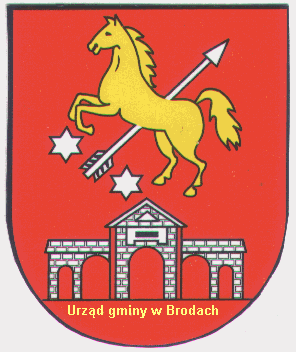 Specyfikacja niniejsza zawiera:CZĘŚĆ I - INSTRUKCJA DLA WYKONAWCÓWSpis treści:Nazwa i adres Zamawiającego	4Definicje i skróty	4Tryb udzielania zamówienia	4Opis przedmiotu zamówienia	6Zamówienia częściowe	7Umowa ramowa, zamówienia w trybie art. 67 ust. 1 pkt.6	7Informacja o ofercie wariantowej	7Termin wykonania zamówienia	7Warunki udziału w postępowaniu	7Wykaz oświadczeń lub dokumentów, jakie mają dostarczyć Wykonawcy	9Informacja o sposobie porozumiewania się z Zamawiającego z Wykonawcą oraz
przekazywania oświadczeń i dokumentów, a także wskazanie osób uprawnionych do
porozumiewania się z Wykonawcą..................................................................................12Wadium	13Wymagania dotyczące zabezpieczenia należytego wykonania umowy 	 13Waluta w jakiej będą prowadzone rozliczenia związane z realizacją niniejszego zamówienia
publicznego ................................................................................................................... 14Opis sposobu przygotowania oferty 	 15Wyjaśnianie i zmiany w treści SIWZ 	 16Składanie i otwarcie ofert 	 17Termin związania ofertą 	17Opis sposobu obliczenia ceny 	 18Kryteria oceny ofert 	 19Badanie ofert	23Udzielenie zamówienia 	 24Informacje o formalnościach, jakie powinny zostać dopełnione po wyborze oferty w celu
zawarcia umowy ............................................................................................................ 24Postanowienia umowy ....................................................................................................25 Środki ochrony prawnej	25Informacje uzupełniające	26Wykaz wzorów załączników do niniejszej IDW	27CZ Ę Ś Ć II- Wzór umowy................................................................................                 29                                  CZĘŚĆ III - OPIS PRZEDMIOTU ZAMÓWIENIA................................................................. 41   Część I SIWZ - Instrukcja dla Wykonawców1. Nazwa i adres Zamawiającego
Gmina Brody
ul. Rynek 2
68-343 Brody2. Definicje i skrótyNa potrzeby niniejszej SIWZ za:3. Tryb udzielania zamówieniaPostępowanie o udzielenie zamówienia prowadzone jest w trybie przetargu nieograniczonego z zachowaniem zasad określonych przepisami ustawy z dnia 29 stycznia 2004 r. - Prawo zamówień publicznych (tekst jedn. Dz. U. z 2019 r. poz. 1843)Postępowanie prowadzone jest w trybie przetargu nieograniczonego o wartości szacunkowej poniżej 221.000 euro.Podstawa prawna opracowania Specyfikacji Istotnych Warunków Zamówienia:ustawa z dnia 29 stycznia 2004 r. Prawo zamówień publicznych - (tekst jednolity Dz.Część I SIWZ - Instrukcja dla WykonawcówU. z 2019 r., poz. 1843),rozporządzenie Prezesa Rady Ministrów z dnia 26 lipca 2016 r. w sprawie rodzajów dokumentów, jakich może żądać zamawiający od wykonawcy w postępowaniu o udzielenie zamówienia (Dz. U. z 2016, poz. 1126),Rozporządzenie Prezesa Rady Ministrów z dnia 28 grudnia 2017 r. w sprawie średniego kursu złotego w stosunku do euro stanowiącego podstawę przeliczania wartości zamówień publicznych (Dz. U. 2019 r., poz. 2453)Rozporządzenie Prezesa Rady Ministrów z dnia 22 grudnia 2017 r. w sprawie kwot wartości zamówień oraz konkursów, od których jest uzależniony obowiązek przekazywania ogłoszeń Urzędowi Publikacji Unii Europejskiej  (t. j. Dz. U. 2019 r., poz. 2450)ustawa z dnia 23 kwietnia 1964 r. Kodeks cywilny (tekst jednolity Dz. U. z 2019 r., poz.1145, z późn. zm.)ustawa z dn. 16 kwietnia 1993 r. o zwalczaniu nieuczciwej konkurencji - (tekst jednolity Dz. U. z 2019 r., poz. 1010, z późn. zm.).ustawa z dnia 13 września 1996 r. o utrzymaniu czystości i porządku w gminach (tekst jednolity Dz. U. 2019 r., poz. 1579),uchwała Nr XVIII/123/16 Rady Gminy Brody z dnia 28 czerwca 2016 r. w sprawie: wprowadzenia „Regulaminu utrzymania czystości i porządku na terenie Gminy Brody".rozporządzenie Ministra Środowiska z dnia 11 stycznia 2013 r. w sprawie szczegółowych wymagań w zakresie odbierania odpadów komunalnych od właścicieli nieruchomości (Dz. U z 2013 r. poz. 122),ustawa z dnia 14 grudnia 2012 r. o odpadach (t. j. Dz. U. z 2020 r., poz. 797 ze zm.),ustawa z dnia 27 kwietnia 2001 r. Prawo ochrony środowiska (tekst jednolity Dz. U. 2020 r., poz. 1219),ustawa o samorządzie gminnym z dnia 08 marca 1990 r. (tekst jednolity: Dz. U. z 2020 r., poz. 713),rozporządzenie Ministra Środowiska z dnia 15 grudnia 2017 r. w sprawie poziomów ograniczenia masy odpadów komunalnych ulegających biodegradacji (Dz. U. z 2017 r., poz. 2412),rozporządzenie Ministra Środowiska z dnia 14 grudnia 2016 r. w sprawie poziomów recyklingu, przygotowania do ponownego użycia i odzysku innymi metodami niektórych frakcji odpadów komunalnych (Dz. U. z 2016 r., poz.2167).Postępowanie, którego dotyczy niniejszy dokument oznaczone jest znakiem: SE.271.1.2020 Wykonawcy we wszelkich kontaktach z Zamawiającym powinni powoływać się na ten znak.Postępowanie prowadzone jest w oparciu o zapisy art. 24aa ust. 1 ustawy, Zamawiający najpierw dokona oceny ofert, a następnie zbada, czy wykonawca, którego oferta została oceniona jako najkorzystniejsza, nie podlega wykluczeniu oraz spełnia warunki udziału w postępowaniu.Część I SIWZ - Instrukcja dla Wykonawców4.Opis przedmiotu zamówieniaNazwy i kody wg Wspólnego Słownika Zamówień CPV:90500000-2-usługi związane z odpadami. 90510000-5-usuwanie i obróbka odpadów 90514000-3-usługi recyklingu odpadów 90533000-2-usługi gospodarki odpadamiPrzedmiot zamówieniaPrzedmiotem zamówienia jest świadczenie usługi polegającej na zagospodarowaniu, poniżej wskazanych rodzajów, odpadów komunalnych dostarczonych przez podmiot lub podmioty odbierający/odbierające przedmiotowo określone odpady z:nieruchomości zamieszkałych położonych na terenie gminy Brody,punktu selektywnej zbiórki odpadów komunalnych funkcjonujących na terenie gminy Brody,w określonej poniżej ilości maksymalnej, w terminie od 01.09.2020 r. do 31.12.2021 r.Wykonawca	zobowiązany jest do zagospodarowania następujących frakcji odpadów komunalnych :Niesegregowane (zmieszane) odpady komunalne (kod odpadu 20 03 01).Selektywnie zbierane odpady komunalne :15 01 02 metale i tworzywa sztuczne w tym opakowania20 02 01bioodpady20 03 07 odpady wielkogabarytowe,Odpady budowlane17 09 04 zmieszane odpady z budowy, remont,Maksymalna ilość odpadów komunalnych do zagospodarowania przez okres 16 miesięcy wynosi:Niesegregowane (zmieszane) odpady komunalne (kod odpadu 20 03 01) - 410 MgSelektywnie zbierane odpady komunalne :15 01 02 metale i tworzywa sztuczne w tym opakowania - 145 Mg20 02 01 bioodpady - 50 Mg20 03 07 odpady wielkogabarytowe - 150 Mg,Odpady budowlane17 09 04 zmieszane odpady z budowy, remont- 10 Mg, 16 01 03 opony – 16Mg.Powyższe dane określono szacunkowo na podstawie odpadów odebranych w 2018r., 2019r. i do czerwca 2020r.Część I SIWZ - Instrukcja dla WykonawcówSzczegółowy opis przedmiotu zamówienia przedstawiony został w Części II i Części III niniejszej SIWZ.Zamówienia częścioweZamawiający nie dopuszcza składania ofert częściowych.Umowa ramowa, zamówienia w trybie art. 67 ust.1 pkt.6Zamawiający nie przewiduje zawarcia umowy ramowej oraz nie przewiduje możliwość udzielenia zamówień na podstawie art. 67 ust. 1 pkt. 6 ustawy Pzp.Informacja o ofercie wariantowejZamawiający nie dopuszcza składania ofert wariantowych.Termin wykonania zamówieniaTermin wykonania zamówienia: od. 01.09.2020 r. do 31.12.2021 r.Warunki udziału w postępowaniuO udzielenie zamówienia mogą się ubiegać wykonawcy, którzy:nie podlegają wykluczeniu,spełniają następujące warunki dotyczące:kompetencji lub uprawnień do prowadzenia określonej działalności zawodowej:a) posiadający zezwolenie właściwego organu na prowadzenie działalności w zakresie gospodarki odpadami komunalnymi będącymi przedmiotem zamówienia,b) posiadający wpis do rejestru podmiotów prowadzących produkty, produkty w opakowaniach i gospodarujących odpadami, o którym mowa w wart. 49 ust. 1 ustawy z dnia 14 grudnia 2012 r. o odpadach (t. j. Dz. U. z 2020 r. poz. 797 z późn. zm), o ile obowiązek taki wynika z przepisów wskazanej ustawy lub przepisów odrębnych.sytuacji ekonomicznej lub finansowej:Wykonawca spełni ten warunek jeżeli jest ubezpieczony od odpowiedzialności cywilnej w zakresie prowadzonej działalności związanej z przedmiotem zamówienia na sumę gwarancyjną w wysokości nie niższej niż 100 000,00 zł (słownie: sto tysięcy złotych),Część I SIWZ - Instrukcja dla Wykonawców9.2.3 zdolności technicznej lub zawodowej.Zamawiający uzna ww. warunek za spełniony, jeżeli wykonawca wykaże, że:Wykonawca spełni ten warunek jeżeli wykaże, że wykonał, a w przypadku świadczeń okresowych lub ciągłych, również wykonuje, w okresie ostatnich 3 lat przed upływem terminu składania ofert, a jeżeli okres prowadzenia działalności jest krótszy - w tym okresie, co najmniej usługę obejmującą zagospodarowanie odpadów komunalnych o łącznej masie co najmniej 800 Mg przez okres co najmniej 12 miesięcy. Warunek uważa się za spełniony, kiedy Wykonawca wykaże wykonanie wyżej wymienionych usług łącznie w jednym zamówieniu lub oddzielnie w kilku odrębnych zamówieniach.wykazać do uczestniczenia w wykonywaniu niniejszego zamówienia następujące osoby wraz z informacjami na temat ich kwalifikacji zawodowych, doświadczenia i wykształcenia, niezbędnych do wykonania zamówienia, a także zakresu wykonywanych przez nich czynności, oraz informacją o podstawie do dysponowania tymi osobami:- Specjalista ds. edukacji ekologicznej:* doświadczenie: minimum 3 lata doświadczenia w prowadzeniu kampanii/akcji edukacyjnej dla placówek oświatowych.Zamawiający może, na każdym etapie postępowania, uznać, że wykonawca nie posiada wymaganych zdolności, jeżeli zaangażowanie zasobów technicznych lub zawodowych wykonawcy w inne przedsięwzięcia gospodarcze wykonawcy może mieć negatywny wpływ na realizację zamówienia.Wykonawca może w celu potwierdzenia spełniania warunków udziału w postępowaniu, o których mowa w pkt 9.2 SIWZ, w stosownych sytuacjach oraz w odniesieniu do konkretnego zamówienia, lub jego części, polegać na zdolnościach technicznych lub zawodowych lub sytuacji finansowej lub ekonomicznej innych podmiotów, niezależnie od charakteru prawnego łączących go z nim stosunków prawnych.Zamawiający jednocześnie informuje, iż „stosowna sytuacja", o której mowa w pkt 9.4 SIWZ wystąpi wyłącznie w przypadku, kiedy:wykonawca, który polega na zdolnościach lub sytuacji innych podmiotów udowodni zamawiającemu, że realizując zamówienie, będzie dysponował niezbędnymi zasobami tych podmiotów, w szczególności przedstawiając zobowiązanie tych podmiotów do oddania mu do dyspozycji niezbędnych zasobów na potrzeby realizacji zamówienia.zamawiający oceni, czy udostępniane wykonawcy przez inne podmioty zdolności techniczne lub zawodowe lub ich sytuacja finansowa lub ekonomiczna, pozwalają na wykazanie przez wykonawcę spełniania warunków udziału w postępowaniu oraz zbada, czy nie zachodzą wobecCzęść I SIWZ - Instrukcja dla Wykonawcówtego podmiotu podstawy wykluczenia, o których mowa w art. 24 ust. 1 pkt 13-22 i ust 5 pkt 1 ustawyw odniesieniu do warunków dotyczących wykształcenia, kwalifikacji zawodowych lub doświadczenia, wykonawcy mogą polegać na zdolnościach innych podmiotów, jeśli podmioty te zrealizują usługi, do realizacji, których te zdolności są wymagane.z zobowiązania lub innych dokumentów potwierdzających udostępnienie zasobów przez inne podmioty musi bezspornie i jednoznacznie wynikać w szczególności:zakres dostępnych wykonawcy zasobów innego podmiotu;sposób wykorzystania zasobów innego podmiotu, przez wykonawcę, przy wykonywaniu zamówienia;zakres i okres udziału innego podmiotu przy wykonywaniu zamówienia publicznego;czy podmiot, na zdolnościach, którego wykonawca polega w odniesieniu do warunków udziału w postępowaniu dotyczących wykształcenia, kwalifikacji zawodowych lub doświadczenia, zrealizuje usługi, których wskazane zdolności dotyczą.Wykonawcy mogą wspólnie ubiegać się o udzielenie zamówienia. W takim przypadku wykonawcy ustanawiają pełnomocnika do reprezentowania ich w postępowaniu o udzielenie zamówienia albo reprezentowania w postępowaniu i zawarcia umowy w sprawie zamówienia publicznego. Pełnomocnictwo w formie pisemnej (oryginał lub kopia potwierdzona za zgodność z oryginałem przez notariusza) należy dołączyć do oferty.W przypadku wykonawców wspólnie ubiegających się o udzielenie zamówienia, warunki określone w pkt. 9.2.3 musi spełniać, co najmniej jeden wykonawca samodzielnie lub wszyscy wykonawcy łącznie.Zamawiający wykluczy z postępowania wykonawców:którzy nie wykazali, spełniania warunków udziału w postępowaniu, o których mowa w pkt 9.2,którzy nie wykażą, że nie zachodzą wobec nich przesłanki określone w art. 24 ust. 1 pkt 13-23 ustawy,wobec których zachodzą przesłanki określone w art. 24 ust 5 pkt 1 ustawy.10. Wykaz oświadczeń lub dokumentów, jakie mają dostarczyć Wykonawcy10.1 W celu potwierdzenia spełniania warunków udziału w postępowaniu, określonych w punkcie 9 oraz wykazania braku podstaw do wykluczenia, wykonawcy muszą złożyć wraz z ofertą następujące oświadczenia i dokumenty:aktualne na dzień składania ofert oświadczenie w zakresie wskazanym w załączniku nr 2 i 3 do SIWZ IDW. Informacje zawarte w oświadczeniu będą stanowić wstępne potwierdzenie, ze wykonawca nie podlega wykluczeniu oraz spełnia warunki udziału w postepowaniu.W przypadku wspólnego ubiegania się o zamówienie przez wykonawców oświadczenie, o którym mowa w pkt 10.1.1 składa każdy z wykonawców wspólnie ubiegających się o zamówienie. Oświadczenia te mająCzęść I SIWZ - Instrukcja dla Wykonawcówpotwierdzać spełnianie warunków udziału w postępowaniu oraz brak podstaw wykluczenia w zakresie, w którym każdy z wykonawców wykazuje spełnianie warunków udziału w postępowaniu oraz brak podstaw wykluczenia.Wykonawca, który powołuje się na zasoby innych podmiotów, w celu wykazania braku istnienia wobec nich podstaw wykluczenia oraz spełniania, w zakresie, w jakim powołuje się na ich zasoby, warunków udziału w postępowaniu zamieszcza informacje o tych podmiotach w oświadczeniu, o którym mowa w pkt 10.1.1.zobowiązanie podmiotu trzeciego, o którym mowa w pkt 9.5.1 i 9.5.4 SIWZ - jeżeli wykonawca polega na zasobach lub sytuacji podmiotu trzeciego.Wykonawca w terminie 3 dni od dnia zamieszczenia na stronie internetowej informacji, o której mowa w art. 86 ust. 5 ustawy, jest zobowiązany do przekazania zamawiającemu oświadczenia o przynależności lub braku przynależności do tej samej grupy kapitałowej, o której mowa w art. 24 ust. 1 pkt 23 ustawy. Wraz ze złożeniem oświadczenia, wykonawca może przedstawić dowody, że powiązania z innym wykonawcą nie prowadzą do zakłócenia konkurencji w postępowaniu o udzielenie zamówienia. Wzór oświadczenia stanowi załącznik nr 4 do SlWZ.Zamawiający przed udzieleniem zamówienia, wezwie wykonawcę, którego oferta została najwyżej oceniona, do złożenia w wyznaczonym, nie krótszym niż 5 dni, terminie, aktualnych na dzień złożenia, następujących oświadczeń lub dokumentów:odpisu z właściwego rejestru lub z centralnej ewidencji i informacji o działalności gospodarczej, jeżeli odrębne przepisy wymagają wpisu do rejestru lub ewidencji, w celu potwierdzenia braku podstaw wykluczenia na podstawie art. 24 ust. 5 pkt 1 ustawy;dokument potwierdzający posiadane zezwolenia właściwego organu na prowadzenie działalności w zakresie gospodarki odpadami komunalnymi będącymi przedmiotem zamówienia,dokument potwierdzający dokonanie wpisu do rejestru podmiotów prowadzących produkty, produkty w opakowaniach i gospodarujących odpadami, o którym mowa w art. 49 ust. 1 ustawy z dnia 14 grudnia 2012 r. o odpadach (t.j. Dz. U. z 2020 r. poz. 797 z późn. zm), o ile obowiązek taki wynika z przepisów wskazanej ustawy lub przepisów odrębnych,dokument potwierdzający posiadanie przez Wykonawcę ubezpieczenia odpowiedzialności cywilnej w zakresie prowadzonej działalności związanej z przedmiotem zamówienia na sumę gwarancyjną w wysokości nie niższej niż 100 000, 00 zł (słownie: sto tysięcy złotych i 00/100 groszy),Jeżeli z uzasadnionej przyczyny wykonawca nie może złożyć dokumentów dot. sytuacji finansowej lub ekonomicznej wymaganych przez zamawiającego, może złożyć inny dokument, który w wystarczający sposób potwierdza spełnianie opisanego przez zamawiającego warunku udziału w postępowaniu.wykaz wykonanych, a w przypadku świadczeń okresowych lub ciągłych również wykonywanych usług, w okresie ostatnich trzech lat przed upływem terminu składania ofert, a jeżeli okres prowadzenia działalności jest krótszy - w tym okresie, wraz z podaniem ich wartości, przedmiotu, dat wykonania i podmiotów, na rzecz których usługi zostały wykonane, oraz załączeniem dowodów, czy usługi zostały wykonane należycie, przy czym dowodami, o których mowa, są referencje bądź inne dokumenty wystawione przez podmiot, na rzecz którego usługi były wykonywane, a w przypadku świadczeń okresowych lub ciągłych są wykonywane, a jeżeli z uzasadnionej przyczyny o obiektywnym charakterze wykonawca nie jest w stanie uzyskać tych dokumentów - oświadczenie Wykonawcy; w przypadku świadczeń okresowych lub ciągłych nadal wykonywanych referencje bądź inne dokumenty potwierdzające ich należyte wykonanieCzęść I SIWZ - Instrukcja dla Wykonawcówpowinny być wydane nie wcześniej niż 3 miesiące przed upływem terminu składania ofert albo wniosków o dopuszczenie do udziału w postępowaniu - sporządzony według wzoru stanowiącego załącznik nr 5 do niniejszej IDW 6) wykaz osób, skierowanych przez wykonawcę do realizacji zamówienia wraz z informacjami na temat ich kwalifikacji zawodowych, doświadczenia i wykształcenia niezbędnych do wykonania zamówienia, a także zakresu wykonywanych przez nie czynności oraz informacją o podstawie do dysponowania tymi osobami - sporządzony według wzoru stanowiącego załącznik nr 6 do niniejszej IDW.Dokumenty podmiotów zagranicznych.Jeżeli wykonawca ma siedzibę lub miejsce zamieszkania poza terytorium Rzeczypospolitej Polskiej, zamiast dokumentów, o których mowa w pkt.10.3:1) pkt 1 - składa dokument lub dokumenty wystawione w kraju, w którym wykonawca ma siedzibę lub miejsce zamieszkania potwierdzający odpowiednio, że nie otwarto jego likwidacji ani nie ogłoszono upadłości;Dokumenty, o których mowa w pkt.10.4.1. ppkt. 1, powinny być wystawione nie wcześniej niż 6 miesięcy przed upływem terminu składania ofert albo wniosków o dopuszczenie do udziału w postępowaniu.Jeżeli w kraju, w którym wykonawca ma siedzibę lub miejsce zamieszkania lub miejsce zamieszkania ma osoba, której dokument dotyczy, nie wydaje się dokumentów,których mowa w pkt. 10.4.1. zastępuje się je dokumentem zawierającym odpowiednio oświadczenie wykonawcy, ze wskazaniem osoby albo osób uprawnionych do jego reprezentacji, lub oświadczenie osoby, której dokument miał dotyczyć, złożone przed notariuszem lub przed organem sądowym, administracyjnym albo organem samorządu zawodowego lub gospodarczego właściwym ze względu na siedzibę lub miejsce zamieszkania wykonawcy lub miejsce zamieszkania tej osoby. Przepis pkt.2. stosuje się.W	przypadku wątpliwości, co do treści dokumentu złożonego przez wykonawcę, zamawiający może zwrócić się do właściwych organów odpowiednio kraju, w którym wykonawca ma siedzibę lub miejsce zamieszkania lub miejsce zamieszkania ma osoba, której dokument dotyczy, o udzielenie niezbędnych informacji dotyczących tego dokumentu.Wykonawca mający siedzibę na terytorium Rzeczypospolitej Polskiej, w odniesieniu do osoby mającej miejsce zamieszkania poza terytorium Rzeczypospolitej Polskiej, której dotyczy dokument wskazany w pkt.10.3. pkt 1, składa dokument, o którym mowa w pkt. 10.4.1. ppkt.1 w zakresie określonym w art. 24 ust.pkt 14 i 21 ustawy. Jeżeli w kraju, w którym miejsce zamieszkania ma osoba, której dokument miał dotyczyć, nie wydaje się takich dokumentów, zastępuje się go dokumentem zawierającym oświadczenie tej osoby złożonym przed notariuszem lub przed organem sądowym, administracyjnym albo organem samorządu zawodowego lub gospodarczego właściwym ze względu na miejsce zamieszkania tej osoby.W	przypadku wątpliwości, co do treści dokumentu złożonego przez wykonawcę, zamawiający może zwrócić się do właściwych organów kraju, w którym miejsce zamieszkania ma osoba, której dokument dotyczy, o udzielenie niezbędnych informacji dotyczących tego dokumentu.Dokumentów dotyczących podmiotu trzeciego, w celu wykazania braku istnienia wobec nich podstaw wykluczenia oraz spełnienia, w zakresie, w jakim Wykonawca powołuje się na jego zasoby, warunków udziału w postępowaniu - jeżeli wykonawca polega na zasobach podmiotu trzeciego.Część I SIWZ - Instrukcja dla WykonawcówJeżeli wykonawca nie złoży wymaganych pełnomocnictw albo złożył wadliwe pełnomocnictwa, zamawiający wezwie do ich złożenia w terminie przez siebie wskazanym, chyba, że mimo ich złożenia oferta wykonawcy podlega odrzuceniu albo konieczne byłoby unieważnienie postępowania.Dokumenty sporządzone w języku obcym muszą być złożone wraz z tłumaczeniami na język polski.W przypadku wskazania przez wykonawcę dostępności oświadczeń lub dokumentów, o których mowa w punkcie 9 lub 10.3 pkt 1 SIWZ IDW w formie elektronicznej pod określonymi adresami internetowymi ogólnodostępnych i bezpłatnych baz danych, zamawiający pobiera samodzielnie z tych baz danych wskazane przez wykonawcę oświadczenia lub dokumenty. Jeżeli oświadczenia i dokumenty, o których mowa w zdaniu pierwszym są sporządzone w języku obcym wykonawca zobowiązany jest do przedstawienia ich tłumaczenia na język polski.Ilekroć w SIWZ, a także w załącznikach do SIWZ występuje wymóg podpisywania dokumentów lub oświadczeń lub też potwierdzania dokumentów za zgodność z oryginałem, należy przez to rozumieć, że oświadczenia i dokumenty te powinny być opatrzone podpisem (podpisami) osoby (osób) uprawnionej (uprawnionych) do reprezentowania wykonawcy/podmiotu na zasobach lub sytuacji, którego wykonawca polega, zgodnie z zasadami reprezentacji wskazanymi we właściwym rejestrze lub osobę (osoby) upoważnioną do reprezentowania wykonawcy/podmiotu na zasadach lub sytuacji, którego wykonawca polega na podstawie pełnomocnictwa.Podpisy wykonawcy na oświadczeniach i dokumentach muszą być złożone w sposób pozwalający zidentyfikować osobę podpisującą. Zaleca się opatrzenie podpisu pieczątką z imieniem i nazwiskiem osoby podpisującej.11. Informacja o sposobie porozumiewania się z Zamawiającego z Wykonawcą oraz przekazywania oświadczeń i dokumentów, a także wskazanie osób uprawnionych do porozumiewania się z WykonawcąWszelkie zawiadomienia, oświadczenia, wnioski oraz informacje Zamawiający oraz Wykonawcy mogą przekazywać pisemnie, faksem lub drogą elektroniczną, za wyjątkiem oferty, umowy oraz oświadczeń i dokumentów wymienionych w punkcie 10 niniejszej SIWZ (również w przypadku ich złożenia w wyniku wezwania, o którym mowa w art. 26 ust. 3 ustawy PZP), dla których dopuszczalna jest forma pisemna.W korespondencji kierowanej do Zamawiającego Wykonawca winien posługiwać się numerem sprawy określonym w SIWZ.Zawiadomienia, oświadczenia, wnioski oraz informacje przekazywane przez Wykonawcę pisemnie winny być składane na adres: Urząd Gminy Brody, ul. Rynek 2, 68-343 Brody.Zawiadomienia, oświadczenia, wnioski oraz informacje przekazywane przez Wykonawcę drogą elektroniczną winny być kierowane na adres: gmina@brody.pl , a faksem na nr (68) 3712015.Wszelkie zawiadomienia, oświadczenia, wnioski oraz informacje przekazane za pomocą faksu lub w formie elektronicznej wymagają na żądanie każdej ze stron, niezwłocznego potwierdzenia faktu ich otrzymania.Wykonawca może zwrócić się do Zamawiającego o wyjaśnienie treści SIWZ.Część I SIWZ - Instrukcja dla WykonawcówJeżeli wniosek o wyjaśnienie treści SIWZ wpłynie do Zamawiającego nie później niż do końca dnia, w którym upływa połowa terminu składania ofert, Zamawiający udzieli wyjaśnień niezwłocznie, jednak nie później niż na 2 dni przed upływem terminu składania ofert. Jeżeli wniosek o wyjaśnienie treści SIWZ wpłynie po upływie terminu, o którym mowa powyżej, lub dotyczy udzielonych wyjaśnień, Zamawiający może udzielić wyjaśnień albo pozostawić wniosek bez rozpoznania. Zamawiający zamieści wyjaśnienia na stronie internetowej, na której udostępniono SIWZ.Przedłużenie terminu składania ofert nie wpływa na bieg terminu składania wniosku, o którym mowa w punkcie 11.7 niniejszej SiWZ.W przypadku rozbieżności pomiędzy treścią niniejszej SIWZ, a treścią udzielonych odpowiedzi, jako obowiązującą należy przyjąć treść pisma zawierającego późniejsze oświadczenie Zamawiającego.Zamawiający nie przewiduje zwołania zebrania Wykonawców.Osobą uprawnioną przez Zamawiającego do porozumiewania się z Wykonawcami jest:w kwestiach formalnych - Pani Halina Wysługocka, gmina@brody.plw kwestiach merytorycznych - Pani Beata Kindra odpady@brody.pl  Jednocześnie Zamawiający informuje, że przepisy ustawy PZP nie pozwalają na jakikolwiek inny kontakt -zarówno z Zamawiającym jak i osobami uprawnionymi do porozumiewania się z Wykonawcami - niż wskazany w niniejszym punkcie SIWZ. Oznacza to, że Zamawiający nie będzie reagował na inne formy kontaktowania się z nim, w szczególności na kontakt telefoniczny lub/i osobisty w swojej siedzibie.WadiumZamawiający nie wymaga wniesienia wadium.Wymagania dotyczące zabezpieczenia należytego wykonania umowy13.1 Informacje ogólneZabezpieczenie służy pokryciu roszczeń z tytułu niewykonania lub nienależytego wykonania umowy. Zabezpieczenie służy także pokryciu roszczeń Zamawiającego z tytułu rękojmi za wady.Wysokość zabezpieczenia należytego wykonania umowyZamawiający ustala zabezpieczenie należytego wykonania umowy zawartej w wyniku postępowania o udzielenie niniejszego zamówienia w wysokości 10 % ceny całkowitej podanej w ofercie.Wybrany Wykonawca zobowiązany jest wnieść zabezpieczenie należytego wykonania najpóźniej przed podpisaniem umowy.Forma zabezpieczenia należytego wykonania umowy1) Zabezpieczenie należytego wykonania umowy może być wniesione według wyboru Wykonawcy w jednej lub w kilku następujących formach: a) pieniądzu;Część I SIWZ - Instrukcja dla Wykonawcówporęczeniach bankowych lub poręczeniach spółdzielczej kasy oszczędnościowo-kredytowej, z tym że zobowiązanie kasy jest zawsze zobowiązaniem pieniężnym;gwarancjach bankowych;gwarancjach ubezpieczeniowych;poręczeniach udzielanych przez podmioty, o których mowa w art. 6b ust. 5 pkt 2 ustawy z dnia 9 listopada 2000 r. o utworzeniu Polskiej Agencji Rozwoju Przedsiębiorczości (t. j. Dz. U. 2020, poz. 299).2) Zabezpieczenie wnoszone w pieniądzu Wykonawca wpłaci przelewem na następujący rachunek bankowy Zamawiającego:22 1090 1564 0000 0000 5600 1658Jeżeli zabezpieczenie wniesiono w pieniądzu, Zamawiający przechowuje je na oprocentowanym rachunku bankowym. Zamawiający zwraca zabezpieczenie wniesione w pieniądzu z odsetkami wynikającymi z umowy rachunku bankowego, na którym było ono przechowywane, pomniejszone o koszt prowadzenia tego rachunku oraz prowizji bankowej za przelew pieniędzy na rachunek bankowy Wykonawcy.Jeżeli zabezpieczenie wniesiono w postaci gwarancji lub poręczenia, gwarancja lub poręczenie powinno być sporządzone zgodnie z obowiązującym prawem i powinno zawierać następujące elementy:nazwę dającego zlecenie (Wykonawcy), beneficjenta gwarancji lub poręczenia (Zamawiającego), gwaranta lub poręczyciela (banku lub instytucji ubezpieczeniowej udzielających gwarancji lub poręczenia) oraz wskazanie ich siedzib,oznaczenie postępowania,określenie przedmiotu postępowaniaokreślenie wierzytelności, która ma być zabezpieczona gwarancją lub poręczeniem,kwotę gwarancji lub poręczenia,termin ważności gwarancji lub poręczenia,zobowiązanie gwaranta do zapłacenia kwoty gwarancji lub poręczenia na pierwsze pisemne żądanie Zamawiającego zgodnie z Warunkami podpisanej Umowy.Jeżeli Wykonawca, którego oferta została wybrana nie wniesie zabezpieczenia należytego wykonania umowy, Zamawiający może wybrać najkorzystniejszą ofertę spośród pozostałych ofert stosownie do treści art. 94 ust. 3 u.p.z.p.Do zmiany formy zabezpieczenia umowy w trakcie realizacji umowy stosuje się art. 149 u.p.z.p.13.4. Zwrot zabezpieczenia należytego wykonania umowyZwrot zabezpieczenia należytego wykonania kontraktu nastąpi zgodnie z zapisami umowy z uwzględnieniem zapisów art.151 u.p.z.p.14. Waluta w jakiej będą prowadzone rozliczenia związane z realizacją niniejszego zamówienia publicznegoCzęść I SIWZ - Instrukcja dla WykonawcówFaktury dokumentujące wykonanie przedmiotu niniejszego zamówienia będą wystawiane w PLN.15. Opis sposobu przygotowania ofertyWykonawca może złożyć jedną ofertę. Złożenie więcej niż jednej oferty spowoduje odrzucenie  wszystkich ofert złożonych przez wykonawcę.Oferta musi być sporządzona z zachowaniem formy pisemnej pod rygorem nieważności.Treść oferty musi być zgodna z treścią SIWZ.Oferta (wraz z załącznikami) musi być sporządzona w sposób czytelny.Wszelkie zmiany naniesione przez wykonawcę w treści oferty po jej sporządzeniu muszą być parafowane przez wykonawcę.Oferta musi być podpisana przez wykonawcę, tj. osobę (osoby) reprezentującą wykonawcę, zgodnie z zasadami reprezentacji wskazanymi we właściwym rejestrze lub osobę (osoby) upoważnioną do reprezentowania wykonawcy.Jeżeli osoba (osoby) podpisująca ofertę (reprezentująca wykonawcę lub wykonawców występujących wspólnie) działa na podstawie pełnomocnictwa, pełnomocnictwo to w formie oryginału lub kopii poświadczonej za zgodność z oryginałem przez notariusza musi zostać dołączone do oferty.Oferta wraz z załącznikami musi być sporządzona w języku polskim. Każdy dokument składający się na ofertę lub złożony wraz z ofertą sporządzony w języku innym niż polski musi być złożony wraz z tłumaczeniem na język polski.Wykonawca ponosi wszelkie koszty związane z przygotowaniem i złożeniem oferty.Zaleca się, aby strony oferty były trwale ze sobą połączone i kolejno ponumerowane.Zaleca się, aby każda strona oferty zawierająca jakąkolwiek treść była podpisanalub parafowana przez wykonawcę.W przypadku, gdy informacje zawarte w ofercie stanowią tajemnicę przedsiębiorstwa w rozumieniu przepisów ustawy o zwalczaniu nieuczciwej konkurencji, co, do których wykonawca zastrzega, że nie mogą być udostępniane innym uczestnikom postępowania, muszą być oznaczone przez wykonawcę klauzulą „Informacje stanowiące tajemnicę przedsiębiorstwa w rozumieniu art. 11 ust. 4 ustawy z dnia 16 kwietnia 1993 o zwalczaniu nieuczciwej konkurencji".Wykonawca nie później niż w terminie składania ofert musi wykazać, że zastrzeżone informacje stanowią tajemnicę przedsiębiorstwa, w szczególności określając, w jaki sposób zostały spełnione przesłanki, o których mowa w art. 11 pkt 4 ustawy z 16 kwietnia 1993 r. o zwalczaniu nieuczciwej konkurencji, zgodnie z którym tajemnicę przedsiębiorstwa stanowi określona informacja, jeżeli spełnia łącznie 3 warunki:ma charakter techniczny, technologiczny, organizacyjny przedsiębiorstwa lub jest to inna informacja mająca wartość gospodarczą,nie została ujawniona do wiadomości publicznej,podjęto w stosunku do niej niezbędne działania w celu zachowania poufności.Zaleca się, aby informacje stanowiące tajemnicę przedsiębiorstwa były trwale spięte i oddzielone od pozostałej (jawnej) części oferty. Wykonawca nie może zastrzec informacji, o których mowa w art. 86 ust. 4 ustawy.Część I SIWZ - Instrukcja dla WykonawcówNa potrzeby oceny ofert oferta musi zawierać:Formularz Ofertowy sporządzony i wypełniony według wzoru stanowiącego Załącznik Nr 1 do SIWZ,oświadczenia, o których mowa w pkt 10.1 SIWZ według wzoru stanowiącego załącznik nr 2 i 3 do SIWZ,pełnomocnictwo do reprezentowania wykonawcy (wykonawców występujących wspólnie), o ile ofertę składa pełnomocnik.Ofertę należy umieścić w kopercie/opakowaniu i zabezpieczyć w sposóbuniemożliwiający zapoznanie się z jej zawartością bez naruszenia zabezpieczeń przed upływem terminu otwarcia ofert.Na kopercie/opakowaniu należy umieścić następujące oznaczenia:nazwa, adres, numer telefonu, faksu, adres e-mail wykonawcy,Gmina Brody ul. Rynek 2, 68-343 BrodyOFERTA w postępowaniu na:„Zagospodarowanie odpadów komunalnych pochodzących z terenu gminy Brodyw terminie od 01.09.2020 do 31.12.2021"Nie otwierać przed dniem 29.07.2020 r. godz. 10:30 . Wyjaśnianie i zmiany w treści SIWZWykonawca może zwrócić się do zamawiającego z wnioskiem o wyjaśnienie treści SIWZ.Zamawiający udzieli wyjaśnień niezwłocznie, nie później jednak niż na 2 dni przed upływem terminu składania ofert, przekazując treść zapytań wraz z wyjaśnieniami wykonawcom, którym przekazał SIWZ, bez ujawniania źródła zapytania oraz zamieści taką informację na własnej stronie internetowej www.bip.brody.pl  pod warunkiem, że wniosek o wyjaśnienie treści SIWZ wpłynął do zamawiającego nie później niż do końca dnia, w którym upływa połowa wyznaczonego terminu składania ofert.Zamawiający może przed upływem terminu składania ofert zmienić treść SIWZ. Zmianę SIWZ zamawiający przekaże niezwłocznie wykonawcom, którym przekazano SIWZ oraz zamieści tę zmianę na własnej stronie internetowej www.bip.brody.pl Jeżeli w wyniku zmiany treści SIWZ nieprowadzącej do zmiany treści ogłoszenia o zamówieniu jest niezbędny dodatkowy czas na wprowadzenie zmian w ofertach, zamawiający przedłuży termin składania ofert i poinformuje o tym wykonawców, którym przekazano SIWZ oraz zamieści taką informację na własnej stronie internetowej www.bip.brody.pl Część I SIWZ - Instrukcja dla Wykonawców16.5 W przypadku rozbieżności pomiędzy treścią SIWZ, a treścią udzielonych wyjaśnień i zmian, jako obowiązującą należy przyjąć treść informacji zawierającej późniejsze oświadczenie zamawiającego.Składanie i otwarcie ofertOfertę należy złożyć w siedzibie Zamawiającego w Urzędzie Gminy Brody.Ofertę wraz z dokumentami, o których mowa w Punkcie 10 SIWZ IDW należy złożyć w terminie do dnia 29.07.2020 r. do godziny 10:00 w Urzędzie Gminy Brody, ul. Rynek 2, 68-343 Brody, pokój nr 6 - sekretariat. Decydujące znaczenie dla zachowania terminu składania ofert ma data i godzina wpływu oferty w miejsce wskazane w pkt 17.1, a nie data jej wysłania przesyłką pocztową lub kurierską.Otwarcie ofert nastąpi w dniu 29.07.2020 r. o godzinie 10:30 w Urzędzie Gminy Brody ul. Rynek 2, 68-343 Brody, pokój nr 3Wykonawca może wprowadzić zmiany do złożonej oferty, pod warunkiem, że zamawiający otrzyma pisemne zawiadomienie o wprowadzeniu zmian do oferty przed upływem terminu składania ofert. Powiadomienie o wprowadzeniu zmian musi być złożone według takich samych zasad, jak składana oferta, w kopercie oznaczonej jak w pkt 15.15 z dodatkowym oznaczeniem „ZMIANA".Wykonawca może przed upływem terminu składania ofert wycofać ofertę, poprzez złożenie pisemnego powiadomienia podpisanego przez osobę (osoby) uprawnioną do reprezentowania Wykonawcy.Otwarcie ofert jest jawne. Wykonawcy mogą uczestniczyć w sesji otwarcia ofert.Niezwłocznie po otwarciu ofert zamawiający zamieści na własnej stronie internetowej www.bip.brody.pl informacje dotyczące:kwoty, jaką zamierza przeznaczyć na sfinansowanie zamówienia;firm oraz adresów wykonawców, którzy złożyli oferty w terminie;ceny, terminu wykonania zamówienia, okresu gwarancji i warunków płatności zawartych w ofertachOferty złożone po terminie, o którym mowa w punkcie 17.2, zostaną niezwłocznie zwrócone wykonawcom po upływie terminu do wniesienia odwołania.Termin związania ofertąWykonawca pozostaje związany złożoną ofertą przez 30 dni. Bieg terminu związania ofertą rozpoczyna się wraz z upływem terminu składania ofert.Wykonawca samodzielnie lub na wniosek Zamawiającego może przedłużyć termin związania ofertą, z tym, że Zamawiający może tylko raz, co najmniej na 3 dni przed upływem terminu związania ofertą, zwrócić się do wykonawców o wyrażenie zgody na przedłużenie tego terminu o oznaczony okres, nie dłuższy jednak niż 60 dni.Przedłużenie terminu związania ofertą jest dopuszczalne tylko z jednoczesnym przedłużeniem okresu ważności wadium albo, jeżeli nie jest to możliwe, z wniesieniem nowego wadium na przedłużony okres związania ofertą.Część I SIWZ - Instrukcja dla Wykonawców19. Opis sposobu obliczenia ceny19.1 Wykonawca określa cenę realizacji zamówienia poprzez wskazanie w formularzu oferty ceny jednostkowej za zagospodarowanie 1 Mg, następujących rodzajów odpadów:Niesegregowane (zmieszane) odpady komunalne (kod odpadu 20 03 01).Selektywnie zbierane odpady komunalne :15 01 02 metale i tworzywa sztuczne w tym opakowania,20 02 01 bioodpady,20 03 07 odpady wielkogabarytowe,Odpady budowlane17 09 04 zmieszane odpady z budowy, remont,16 01 03 zużyte opony o średnicy 120cm19.2. W podanej cenie zagospodarowania odpadów należy uwzględnić wszystkie czynniki cenotwórcze, składające się koszt realizacji zamówienia jakie obowiązany będzie ponieść Wykonawca. W szczególności w cenie zagospodarowania odpadów biodegradowalnych należy uwzględnić ewentualny koszt związany z przekazywaniem Zamawiającemu środka poprawiającego właściwości gleby powstałego w ramach procesu kompostowania odpadów biodegradowalnych pochodzących zagospodarowywanych w ramach niniejszego zamówienia, w ilości zadeklarowanej w ofercie. Na wskazany koszt składa się w szczególności, cena środka, jego odpowiedniego zapakowania oraz przekazania Zamawiającemu.19.3 W ofercie należy podać cenę jednostkową netto, stawkę VAT oraz cenę jednostkową brutto. Oferowana cena winna obejmować wszystkie koszty i składniki wraz z narzutami, niezbędne do wykonania przedmiotu zamówienia. Cena powinna być podana za pomocą cyfr i słownie w złotych polskich.Poszczególne składki, całkowita wartość powinny być wyrażone w złotych polskich z dokładnością do dwóch miejsc po przecinku zgodnie z art. 31 ustawy z dnia 29 sierpnia 1997 r. o Narodowym Banku Polskim (tj. Dz. U. z 2019 r., poz. 1810 ze zm.) oraz zgodnie z art. 2 ustawy z dnia 7 lipca 1994 r. o denominacji złotego (Dz. U. 1994 r. nr 84 poz. 386 ze zm.).Wykonawca powinien zgodnie z art. 106e ust. 11 ustawy z dnia 11 marca 2004 r. o podatku od towarów i usług (tekst jedn.: Dz. z 2020 r., poz. 106 ze zmianami) wykazane kwoty zaokrąglić do pełnych groszy, przy czym końcówki poniżej 0,5 grosza pomija się, a końcówki od 0,5 grosza zaokrągla się do 1 grosza.Wskazane w ofercie ceny jednostkowe za zagospodarowanie 1 Mg poszczególnych rodzajów odpadów, wskazanych w Części III SIWZ, stanowić będą podstawę oceny ofert przy wykorzystaniu algorytmu przewidzianego w pkt 20.2 IDW SIWZ oraz ustalenia wysokości wynagrodzenia należnego Wykonawcy na zasadach określonych w § 6 Części II SIWZ - Wzór umowy.19.7 Zamawiający nie przewiduje możliwości rozliczenia z Wykonawcą w innej walucie niż złoty polski.19.8. Wykonawca, składając ofertę, informuje Zamawiającego, czy wybór oferty będzie prowadził do powstania u Zamawiającego obowiązku podatkowego, wskazując nazwę (rodzaj) towaru lub usługi, których dostawa lub świadczenie będzie prowadzić do powstania takiego obowiązku, oraz wskazując ich wartość bez kwoty podatku.Część I SIWZ - Instrukcja dla Wykonawców20. Kryteria oceny ofert20.1 Zamawiający dokona oceny ofert, które nie zostały odrzucone, na podstawie następujących kryteriów oceny ofert:Koszt realizacji zamówienia (K) - 60 pkt,kryterium jakość (J) - 20 pkt:)	podkryterium (J1) przyjmowanie odpadów w niestandardowych godzinach pracy- 5 pkt,2.2)podkryterium	(J2) ilość przekazanego Zamawiającemu organicznego środka poprawiającego właściwości gleby powstałego w ramach procesu kompostowania odpadów biodegradowalnych pochodzących zagospodarowywanych w ramach niniejszego zamówienia, dopuszczonego do obrotu decyzją właściwego organu - tj. spełniającego wymogi ustanowione w ustawie o nawozach i nawożeniu (J2) - 15 pkt.kryterium edukacja (E) - 20 pkt)	podkryterium (E1) ilość akcji edukacyjnych - 10 pkt)	pokryterium (E2) doświadczenie osób przeprowadzających akcje edukacyjne - 10 pkt 20.2. Obliczenie kosztu (K) realizacji zamówienia nastąpi w oparciu o:ceny jednostkowe za zagospodarowanie odpadów komunalnych podane przez Wykonawcę w ofercie,szacunkowy koszt transportu 1 Mg odpadów do:wskazanej w ofercie instalacji (właściwej dla danego rodzaju odpadu), ustalany w oparciu o szacunkowy koszt transportu 1 Mg odpadu oraz odległość pomiędzy gminą Brody a wskazaną w ofercie instalacją/stacją przeładunkową. W przypadku wskazania w ofercie kilku instalacji do zagospodarowania tej samej frakcji odpadów, szacunkowy koszt transportu zostanie ustalony w oparciu o średnią arytmetyczną odległości pomiędzy gminą Brody, a przewidzianymi w ofercie instalacjami/stacjami przeładunkowymi.- z wykorzystaniem następującego wzoru:Kszac = ([KF1 + Ckm X OiF] X W) + ([KF2 x+ Ckm x OiF] X W) + ... + ([KFX x + Ckm X OiF] X W)gdzie:Kszac - szacunkowy koszt realizacji zamówienia w oparciu o ocenianą ofertęF1, F2, F(X) - podana przez Wykonawcę w ofercie cena jednostkowa za zagospodarowanie
1 Mg kolejnej spośród przewidzianych niniejszym zamówieniem frakcji (rodzajów) odpadów
komunalnych tj.Ckm - szacunkowa cena transportu 1 Mg danego rodzaju odpadów komunalnych podanej
w SIWZ w odległości 1 km wynosząca 3,80 zł.OiF - podana przez Wykonawcę w ofercie rzeczywista odległość pomiędzy gminą Brody a
wskazaną przez Wykonawcę instalację/stację przeładunkową właściwą dla danej frakcji
(rodzaju) odpaduOdległość należy zmierzyć jako najkrótszą długość trasy drogami publicznymi (nie drogami
wewnętrznymi, polnymi itp.) dla pojazdów o masie całkowitej 10t i więcej od instalacji do granicy
gminy Brody. Wykonawca zobowiązany jest wykazać zasadność odległości różniącej się o 5%
od najkrótszej odległości pomiędzy gminą Brody, a instalacją/stacją przeładunkową, ustaloną
w oparciu o Google Maps.W- współczynnik łącznej masy maksymalnej ilości frakcji (rodzaju) odpadów przewidzianej w
ramach niniejszego zamówienia, której koszt zagospodarowania jest oceniany, względem
łącznej masy odpadów komunalnych będących przedmiotem zagospodarowania w ramach
niniejszej umowy (wszystkich przewidzianych zamówieniem frakcji), wyrażony w wartości
dziesiętnej np. 0,1W oparciu o tak oszacowany koszt (Kszac) nastąpi ocena ofert z wykorzystaniem następującego
wzoru:K - liczba punktów, jaką uzyskała oferta badana w
kryterium „Koszt realizacji zamówienia"K szac min - szacowany koszt realizacji zamówienia
przy przyjęciu oferty z najniższym kosztem szacunkowymK szac b - szacowany koszt realizacji zamówienia przy
przyjęciu oferty badanej20.3 W ramach kryterium jakość (J) ocenie podlegać będzie:Część I SIWZ - Instrukcja dla Wykonawców„	szac ?j]i?iK = 	 X 60"srncfi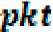 Część I SIWZ - Instrukcja dla Wykonawcówmożliwość przekazania do wskazanej w ofercie instalacji do zagospodarowania niesegregowanych (zmieszanych) odpadów komunalnych w niestandardowych, tj. innych niż wskazane w pkt 17 Części III SIWZ, godzinach (J1). Zamawiający przyzna:2 pkt, za przyjmowanie odpadów w dni robocze od poniedziałku do piątkuw godzinach 6:00 - 22:00 oraz w soboty w godzinach 8:00 - 16:00 (za wyjątkiem dni ustawowo wolnych od pracy),5 pkt, za przyjmowanie odpadów w dni robocze od poniedziałku do piątku w godzinach 6:00 - 23:00 oraz w soboty w godzinach 8:00 - 17:00 (za wyjątkiem dni ustawowo wolnych od pracy).Wykonawca uprawniony jest do wyboru wyłącznie jednego z ww. i przewidzianych w formularzu ofertowym wariantów godzin przyjmowania do zagospodarowania niesegregowanych (zmieszanych) odpadów komunalnych w wskazanej w ofercie Wykonawcy instalacji. Jeżeli Wykonawca przewiduje możliwość przyjmowania ww. kategorii odpadów w dwóch lub kilku instalacjach, punkty zostaną przyznane wyłącznie, jeżeli Wykonawca zapewni wydłużone godziny odbioru odpadów we wszystkich instalacjach do niesegregowanych (zmieszanych) odpadów komunalnych zadeklarowanych w ofercie.ilość przekazanego Zamawiającemu organicznego środka poprawiającego właściwości gleby powstałego w ramach procesu kompostowania odpadów biodegradowalnych pochodzących zagospodarowywanych w ramach niniejszego zamówienia, dopuszczonego do obrotu decyzją właściwego organu - tj. spełniającego wymogi ustanowione w ustawie o nawozach i nawożeniu (J2). Zamawiający przyzna:5 pkt - za zobowiązanie się Wykonawcy do przekazania Zamawiającemu, za wynagrodzeniem uzyskiwanym przez Wykonawcę z tytułu zagospodarowania odpadów biodegradowalnych, ww. środka w ilości odpowiadającej co najmniej 12% wagi maksymalnej ilości rocznej odpadów biodegradowalnych przewidzianej niniejszym zamówieniem (tj. 3,6 Mg), nie więcej jednak niż 14%,10 pkt - za zobowiązanie się Wykonawcy do przekazania Zamawiającemu, za wynagrodzeniem uzyskiwanym przez Wykonawcę z tytułu zagospodarowania odpadów biodegradowalnych, ww. środka w ilości odpowiadającej co najmniej 14,1% wagi maksymalnej ilości rocznej odpadów biodegradowalnych przewidzianej niniejszym zamówieniem (tj. 4,23 Mg), nie więcej jednak niż 20%,15 pkt - za zobowiązanie się Wykonawcy do przekazania Zamawiającemu, za wynagrodzeniem uzyskiwanym przez Wykonawcę z tytułu zagospodarowania odpadów biodegradowalnych, ww. środka w ilości odpowiadającej co najmniej 20,1% wagi maksymalnej ilości rocznej odpadów biodegradowalnych przewidzianej niniejszym zamówieniem (tj. 6,03 Mg).Dostawa ww. środka będzie następować w sposób określony w Części II SIWZ - Wzór umowy.Część I SIWZ - Instrukcja dla Wykonawców20.4. W ramach kryterium edukacja (E) ocenie podlegać będzie:zadeklarowana przez Wykonawcę w ofercie ilość przeprowadzonych przez Wykonawcę akcji edukacyjnych (E1). Zamawiający przyzna:2 pkt za przeprowadzenie co najmniej 4 akcji edukacyjnych, jednakże nie więcej niż 10, w okresie realizacji zamówienia,4 pkt za przeprowadzenie 15 akcji edukacyjnych w okresie realizacji zamówienia,6 pkt za przeprowadzenie 20 akcji edukacyjnych w okresie realizacji zamówienia,8 pkt za przeprowadzenie 25 akcji edukacyjnych w okresie realizacji zamówienia,10 pkt za przeprowadzenie co najmniej 30 akcji edukacyjnych w okresie realizacji zamówienia.Na potwierdzenie przeprowadzonych akcji edukacyjnych Wykonawca przedstawi wykaz wykonanych usług wraz z dowodami potwierdzającymi należyte wykonanie usług.Akcje edukacyjne będą przeprowadzane na terenie instalacji przeznaczonej do zagospodarowywania niesegregowanych (zmieszanych) odpadów komunalnych.Akcja edukacyjna obejmować będzie grupę, nie mniejszą niż 5 osób i nie większą niż 20 osób. Przeprowadzenie akcji edukacyjnej dla większej ilości osób niż 20 uznawane będzie za przeprowadzenie proporcjonalnej ilości akcji w jednym terminie (np. 25 - 2 akcje, 35 - 3 akcje itd.).Akcja edukacyjna musi dotyczyć aspektów środowiskowych oraz ekologicznych z szczególnym uwzględnieniem tematyki zagospodarowywania niesegregowanych (zmieszanych) odpadów komunalnych w instalacji zadeklarowanej przez Wykonawcę w ofercie. Zamawiający wymaga by w ramach każdej akcji edukacyjnej Wykonawca w sposób przystępny i dostosowany do słuchaczy, przedstawił najważniejsze zagadnienia dotyczące procesów zagospodarowywania odpadów komunalnych.Akcje edukacyjne będą przeprowadzane w sposób określony w Części II SIWZ - Wzór umowy.doświadczenie osób wyznaczonych do akcji edukacyjnej (E2). Zamawiający przyzna:a) 3 pkt - za przeprowadzenie akcji edukacyjnej przez osobę, która w okresie ostatnich 3 lat przed upływem terminu składania ofert, przeprowadziła co najmniej 30 i nie więcej niż 40, akcji edukacyjnych dla dzieci w wieku szkolnym, dotyczących tematyki środowiskowej oraz ekologicznej,Część I SIWZ - Instrukcja dla Wykonawców6 pkt za przeprowadzenie akcji edukacyjnej przez osobę, która w okresie ostatnich 3 lat przed upływem terminu składania ofert, przeprowadziła 41 i nie więcej niż 50 akcji edukacyjnych dla dzieci w wieku szkolnym, dotyczących tematyki środowiskowej oraz ekologicznej,10 pkt za przeprowadzenie akcji edukacyjnej przez osobę, która w okresie ostatnich 3 lat przed upływem terminu składania ofert przeprowadziła 51 akcji edukacyjnych dla dzieci w wieku szkolnym, dotyczących tematyki środowiskowej oraz ekologicznej,Łączna punktacja dla każdej oferty zostanie przyznana wg wzoru: S = K + J1 + J2 + E1 + E2.Za ofertę najkorzystniejszą zostanie wybrana oferta, która uzyska największą liczbę punktów.Jeżeli nie można wybrać oferty najkorzystniejszej z uwagi na to, że dwie lub więcej ofert przedstawia taki sam bilans ceny i innych kryteriów oceny ofert, Zamawiający spośród tych ofert wybiera ofertę z niższą ceną20.7. W celu porównania ofert, Wykonawcy krajowi do ceny ofertowej netto mają doliczyć podatek VAT w wysokości wg. stawki obowiązującej w dniu składania ofert. Wykonawcy spoza terytorium Rzeczypospolitej Polskiej, którzy na postawie odrębnych przepisów nie są zobowiązani do uiszczania VAT na terytorium Rzeczypospolitej Polskiej, winni w Formularzu Oferty podać cenę z zerową stawką VAT. W takim przypadku Zamawiający - dla potrzeb oceny i porównania ofert - doliczy do ceny ofertowej podatek od towarów i usług [VAT] w wysokości stawki obowiązującej w dniu składania ofert na terytorium Rzeczpospolitej Polskiej. Podatek VAT płacony będzie w kwotach należnych, zgodnie z przepisami prawa polskiego dotyczącymi stawek VAT na dzień wystawienia faktury.21. Badanie ofert.W toku badania i oceny ofert zamawiający może żądać od wykonawców wyjaśnień dotyczących treści złożonych ofert.Zamawiający w celu ustalenia, czy oferta zawiera rażąco niską cenę lub części składowe ceny wydają się rażąco niskie w stosunku do przedmiotu zamówienia, zwróci się do wykonawcy o udzielenie wyjaśnień, w tym złożenie dowodów dotyczących wyliczenia ceny.Zamawiający poprawi w ofercie:oczywiste omyłki pisarskie,oczywiste omyłki rachunkowe, z uwzględnieniem konsekwencji rachunkowych dokonanych poprawek,inne omyłki polegające na niezgodności oferty z SIWZ, niepowodujące istotnych zmian w treści oferty, niezwłocznie zawiadamiając o tym wykonawcę, którego oferta została poprawiona.Część I SIWZ - Instrukcja dla Wykonawców21.4 Zamawiający zastrzega sobie, że może najpierw dokonać oceny ofert, a następnie zbadać, czy wykonawca, którego oferta została oceniona, jako najkorzystniejsza, nie podlega wykluczeniu oraz spełnia warunki udziału w postępowaniu.Udzielenie zamówieniaZamawiający udzieli zamówienia wykonawcy, którego oferta została wybrana, jako ■ najkorzystniejsza.O wyborze najkorzystniejszej oferty zamawiający zawiadomi wykonawców, którzy złożyli oferty w postępowaniu, a także zamieści te informacje na własnej stronie internetowej www.bip.brody.plZamawiający zawiadomi wykonawców o terminie, określonym zgodnie z art. 94 ustawy, po upływie, którego może być zawarta umowa w sprawie zamówienia publicznego.Informacje o formalnościach, jakie powinny zostać dopełnione po wyborze oferty w celu zawarcia umowyOsoby reprezentujące wykonawcę przy podpisywaniu umowy powinny posiadać ze sobą dokumenty potwierdzające ich umocowanie do reprezentowania wykonawcy, o ile umocowanie to nie będzie wynikać z dokumentów załączonych do oferty.W przypadku wyboru oferty złożonej przez Wykonawców wspólnie ubiegających się o udzielenie zamówienia Zamawiający może żądać przed zawarciem umowy przedstawienia umowy regulującej współpracę tych Wykonawców. Umowa taka winna określać strony umowy, cel działania, sposób współdziałania, zakres prac przewidzianych do wykonania każdemu z nich, solidarną odpowiedzialność za wykonanie zamówienia, oznaczenie czasu trwania konsorcjum (obejmującego okres realizacji przedmiotu zamówienia, gwarancji i rękojmi), wykluczenie możliwości wypowiedzenia umowy konsorcjum przez któregokolwiek z jego członków do czasu wykonania zamówienia.W celu potwierdzenia spełniania przez oferowane usługi wymagań określonych przez Zamawiającego, Wykonawca przed podpisaniem umowy zobowiązany jest przekazać dla Zamawiającego:zaświadczenie niezależnego podmiotu zajmującego się poświadczaniem, potwierdzającego spełnienie przez Wykonawcę wymogów systemu zarządzania środowiskowego PN-EN ISO 14001 lub inne dokument potwierdzający równoważne środki zarządzania środowiskowego, w zakresie wskazanym w pkt 9 Części III SIWZ,zaświadczenie niezależnego podmiotu zajmującego się poświadczaniem, potwierdzającego spełnienie przez Wykonawcę wymogów systemu zarządzania jakością PN-EN ISO 9001 lub inne dokument potwierdzający równoważne środki zarządzania jakością, w zakresie wskazanym w pkt 9 Części III SIWZ,decyzja właściwego organu na wprowadzanie do obrotu środka poprawiającego właściwości gleby - o ile Wykonawca zadeklarował dostawę na rzecz Zamawiającego środka poprawiającego właściwości gleby powstałego w ramach procesu kompostowania odpadów biodegradowalnych pochodzących zagospodarowywanych w ramach niniejszego zamówienia.Część I SIWZ - Instrukcja dla Wykonawców24.Postanowienia umowy24.1 Zmiany w umowie będą mogły nastąpić w następujących przypadkach:Zmiany wysokości innych opłat wynikających wprost z przepisów prawa, a mających istotny wpływ na koszty świadczenia usługi.Innej zmiany prawa powszechnie obowiązującego wpływającej na zasady zagospodarowania odpadów.Odstąpienia na wniosek Zamawiającego od realizacji części zamówienia i związanej z tym zmiany wynagrodzenia, pod warunkiem wystąpienia obiektywnych okoliczności, których Zamawiający nie mógł przewidzieć na etapie przygotowania postępowania, a które powodują, że wykonanie przedmiotu zamówienia bez ograniczenia zakresu zamówienia, powodowałoby dla Zamawiającego niekorzystne skutki z uwagi na zamierzony cel realizacji przedmiotu zamówienia i związane z tym racjonalne wydatkowanie środków publicznych.Wprowadzenia zmian w stosunku do Opisu Przedmiotu Zamówienia w zakresie wykonania prac niewykraczających poza zakres przedmiotu zamówienia, w sytuacji konieczności zwiększenia usprawnienia procesu realizacji zamówienia.Szczegółowe zmiany umowy opisane są w Części II SIWZ - Wzór umowy.Zmiana umowy nastąpić może z inicjatywy Zamawiającego albo Wykonawcy poprzez przedstawienie drugiej stronie propozycji zmian w formie pisemnej, które powinny zawierać:opis zmiany,uzasadnienie zmiany,koszt zmiany oraz jego wpływ na wysokość wynagrodzenia,Warunkiem wprowadzenia zmian do zawartej umowy będzie potwierdzeniepowstałych okoliczności przez Zamawiającego.Zmiany obowiązującej stawki VAT (w przypadku zmiany powszechnieobowiązujących przepisów w zakresie wysokości stawki podatku od towarów i usług naprzedmiot umowy) z tym, że wynagrodzenie netto pozostanie niezmienione.Jeżeli Wykonawca, prowadzi działalność gospodarczą w formie spółki z ograniczoną odpowiedzialnością i zobowiązanie do świadczenia stanowi wartość dwukrotnie przewyższającą wysokość kapitału zakładowego, przed podpisaniem umowy jest zobowiązany dostarczyć uchwałę zgodnie z postanowieniem art. 230 ustawy z dnia 15 września 2000 roku - Kodeks spółek handlowych (t.j. Dz. U. z 2019 r., poz. 505 ze zm.) lub wypis/odpis umowy spółki zezwalający na zaciąganie takich zobowiązań.Pozostałe kwestie odnoszące się do umowy uregulowane są w Części II niniejszej SIWZ.25. Środki ochrony prawnej25.1 Każdemu Wykonawcy, a także innemu podmiotowi, jeżeli ma lub miał interes w uzyskaniu danego zamówienia oraz poniósł lub może ponieść szkodę w wynikuCzęść I SIWZ - Instrukcja dla Wykonawcównaruszenia przez Zamawiającego przepisów ustawy przysługują środki ochrony prawnej przewidziane w dziale VI ustawy. 25.2 Środki ochrony prawnej wobec ogłoszenia o zamówieniu oraz SIWZ przysługują również organizacjom wpisanym na listę, o której mowa w art. 154 pkt 5 ustawy.26. Informacje uzupełniająceMaksymalna liczba Wykonawców, z którymi Zamawiający zawrze umowę ramową, jeżeli Zamawiający przewiduje zawarcie umowy ramowej;Zamawiający nie przewiduje zawarcia umowy ramowej.Informacje dotyczące walut obcych, w jakich mogą być prowadzone rozliczenia między Zamawiającym a Wykonawcą, jeżeli Zamawiający przewiduje rozliczenia w walutach obcych;Zamawiający nie przewiduje rozliczeń w walutach obcych.Aukcja elektroniczna.Zamawiający nie przewiduje aukcji elektronicznej.Wysokość zwrotu kosztów udziału w postępowaniu, jeżeli Zamawiający przewiduje ich zwrot;Zamawiający nie przewiduje zwrotu kosztów udziału w postępowaniu.Obowiązek informacyjny wynikający z art. 13 RODO w przypadku zbierania danych osobowych bezpośrednio od osoby fizycznej, której dane dotyczą, w celu związanym z postępowaniem o udzielenie zamówienia publicznego:Zgodnie z art. 13 ust. 1 i 2 rozporządzenia Parlamentu Europejskiego i Rady (UE) 2016/679 z dnia 27 kwietnia 2016 r. w sprawie ochrony osób fizycznych w związku z przetwarzaniem danych osobowych i w sprawie swobodnego przepływu takich danych oraz uchylenia dyrektywy 95/46/We (ogólne rozporządzenie o ochronie danych) (Dz. Urz. UE L 119 z 04.05.2016, str. 1), dalej „RODO", informuję, że:administratorem Pani/Pana danych osobowych jest Urząd Gminy Brody  (ul. Rynek 2, 68-343 Brody);w sprawach z zakresu ochrony danych osobowych mogą państwo kontaktować się z Inspektorem Danych Osobowych pod adresem e-mail: inspektor@cbi24p	Pani/Pana dane osobowe przetwarzane będą na podstawie art. 6 ust. 1 lit. c RODO w celu związanym z postępowaniem o udzielenie zamówienia publicznego nr SE.271.2.2020 prowadzonym w trybie przetargu nieograniczonego;odbiorcami Pani/Pana danych osobowych będą osoby lub podmioty, którym udostępniona zostanie dokumentacja postępowania w oparciu o art. 8 oraz art. 96 ust. 3 ustawy z dnia 29 stycznia 2004 r. - Prawo zamówień publicznych (Dz. U. z 2019 r. poz. 1843), dalej „ustawa Pzp";Pani/Pana dane osobowe będą przechowywane, zgodnie z art. 97 ust. 1 ustawy Pzp, przez okres 4 lat od dnia zakończenia postępowania o udzielenie zamówienia,Część I SIWZ - Instrukcja dla Wykonawcówa jeżeli czas trwania umowy przekracza 4 lata, okres przechowywania obejmuje cały czas trwania umowy;obowiązek podania przez Panią/Pana danych osobowych bezpośrednio Pani/Pana dotyczących jest wymogiem ustawowym określonym w przepisach ustawy Pzp, związanym z udziałem w postępowaniu o udzielenie zamówienia publicznego; konsekwencje niepodania określonych danych wynikają z ustawy Pzp;w odniesieniu do Pani/Pana danych osobowych decyzje nie będą podejmowane w sposób zautomatyzowany, stosowanie do art. 22 RODO;posiada Pani/Pan:na podstawie art. 15 RODO prawo dostępu do danych osobowych Pani/Pana dotyczących;na podstawie art. 16 RODO prawo do sprostowania Pani/Pana danych osobowych1 ;na podstawie art. 18 RODO prawo żądania od administratora ograniczenia przetwarzania danych osobowych z zastrzeżeniem przypadków, o których mowa w art. 18 ust. 2 RODO 2;prawo do wniesienia skargi do Prezesa Urzędu Ochrony Danych Osobowych, gdy uzna Pani/Pan, że przetwarzanie danych osobowych Pani/Pana dotyczących narusza przepisy RODO;nie przysługuje Pani/Panu:w związku z art. 17 ust. 3 lit. b, d lub e RODO prawo do usunięcia danych osobowych;prawo do przenoszenia danych osobowych, o którym mowa w art. 20 RODO;na podstawie art. 21 RODO prawo sprzeciwu, wobec przetwarzania danych osobowych, gdyż podstawą prawną przetwarzania Pani/Pana danych osobowych jest art. 6 ust. 1 lit. c RODO.27. Wykaz wzorów załączników do niniejszej IDWWzorami załączonymi do niniejszej IDW są następujące dokumenty:Wyjaśnienie: skorzystanie z prawa do sprostowania nie może skutkować zmianą wyniku postępowania o udzielenie zamówienia publicznego ani zmianą postanowień umowy w zakresie niezgodnym z ustawą Pzporaz nie może naruszać integralności protokołu oraz jego załączników.Wyjaśnienie: prawo do ograniczenia przetwarzania nie ma zastosowania w odniesieniu do przechowywania, w celu zapewnienia korzystania ze środków ochrony prawnej lub w celu ochrony praw innej osoby fizycznej lub prawnej, lub z uwagi na ważne względy interesu publicznego Unii Europejskiej lub państwa członkowskiego.Część I SIWZ - Instrukcja dla WykonawcówWskazane w tabeli powyżej załączniki Wykonawca wypełnia stosownie do treści pkt 14 niniejszej IDW. Zamawiający dopuszcza zmiany wielkości pól załączników oraz odmiany wyrazów wynikające ze złożenia oferty wspólnej. Wprowadzone zmiany nie mogą zmieniać treści załączników.Oferta Wykonawcy ma być zgodna z treścią SIWZ, w szczególności z Instrukcją dla Wykonawców. Kompletna Oferta, ma zawierać wymagane dokumenty i oświadczenia wynikające z treści IDW.Część I SIWZ - Instrukcja dla WykonawcówCzęść I SIWZ - Instrukcja dla WykonawcówCZ ĘŚĆ II- Wzór umowy.UMOWA Nr	zawarta w dniu 	 pomiędzy:w imieniu, której działają:1	2	zwaną dalej „Zamawiającym",
awpisanym do 	 , w imieniuktórego/której działają:1	2	zwanym dalej „Wykonawcą".Na podstawie ustawy z dnia 29 stycznia 2004 r. - Prawo zamówień publicznych (tekst jedn. Dz. U. z 2019 r., poz. 1843), zwanej dalej Ustawą, w trybie przetargu nieograniczonego została zawarta umowa następującej treści:Osobą odpowiedzialna za kontakt w trakcie realizacji Umowy ze strony Zamawiającego jest Pan/Pani 	tel	, e-mail:	w zastępstwie Pan/Pani	,tel	, e-mail	Osobą odpowiedzialna za kontakt w trakcie realizacji Umowy ze strony Wykonawcy jest Pan/Pani 	tel	, e-mail:	w zastępstwie Pan/Pani	,tel	, e-mail	§ 1Przedmiot umowy1. Przedmiotem umowy jest świadczenie usługi polegającej na zagospodarowaniu, poniżej wskazanych rodzajów, odpadów komunalnych dostarczonych przez podmiot lub podmioty odbierający/odbierające przedmiotowo określone odpady z:• nieruchomości zamieszkałych położonych na terenie gminy Brody,punktu selektywnej zbiórki odpadów komunalnych funkcjonujących na terenie gminy Brody,w określonej poniżej ilości maksymalnej, w okresie od 01.09.2020 r. do 31.12.2021 r., zgodnie z wymogami niniejszej umowy, wymogami określonymi w Specyfikacji Istotnych Warunków Zamówienia stanowiącej załącznik nr 1 do umowy oraz cenami określonymi w formularzu ofertowym stanowiącym załącznik nr 2 do umowy.Wykonawca zobowiązany jest do zagospodarowania następujących frakcji odpadów komunalnych:Niesegregowane (zmieszane) odpady komunalne -kod odpadu 20 03 01,Selektywnie zbierane odpady komunalne:15 01 02 metale i tworzywa sztuczne w tym opakowania,20 02 01 bioodpady,20 03 07 odpady wielkogabarytowe,Odpady budowlane:17 09 04 zmieszane odpady z budowy, remont,16 01 03 zużyte oponySzacowana ilość odpadów komunalnych do zagospodarowania ww. okresie wynosi:• Niesegregowane (zmieszane) odpady komunalne- kod odpadu 20 03 01 - 410 MgSelektywnie zbierane odpady komunalne: 15 01 02 metale i tworzywa sztuczne w tym opakowania - 145 Mg,  20 02 01 bioodpady - 50 Mg , 20 03 07 odpady wielkogabarytowe - 150 Mg, Odpady budowlane 17 09 04 zmieszane odpady z budowy, remont- 10 Mg, 16 01 03 zużyte opony – 16 MgOdpady komunalne w celu ich zagospodarowania będą przekazywane sukcesywnie w ilościach zależnych od ilości odpadów wytworzonych na terenie gminy Brody i odebranych przez podmiot świadczący usługę/ usługi odbioru odpadów komunalnych z terenu gminy Brody.Wykonawca gwarantuje wykonanie usługi przy zachowaniu najwyższej staranności zgodnie z przepisami prawa i warunkami zawartymi w ofercie na podstawie, której zawarta została niniejsza umowa.Wykonawca, przez cały okres realizacji Umowy, zobowiązany jest do posiadania uprawnień, niezbędnych do realizacji przedmiotu umowy zgodnie z obowiązującymi przepisami prawa. Wykonawca na wezwanie Zamawiającego i w terminie przez niego wskazanym, zobowiązany jest do przedstawienia dokumentów potwierdzających posiadanie uprawnień niezbędnych do realizacji przedmiotu umowy zgodnie z obowiązującymi przepisami prawa.W przypadku gdy Wykonawca realizuje Umowę przy pomocy podwykonawców, w zakresie wymagającym posiadania stosownych uprawnień postanowienie ust. 6 stosuje się odpowiednio.§ 2Termin i podstawowe warunki realizacji umowyCzęść I SIWZ - Instrukcja dla WykonawcówCzęść I SIWZ - Instrukcja dla WykonawcówTermin	realizacji zamówienia tj. zagospodarowanie odpadów będących przedmiotem zamówienia: od 01.09.2020 r. do 31.12.2021 r.Miejscem świadczenia usługi są instalacje wskazane przez Wykonawcę w ofercie. W przypadku wskazania w ofercie alternatywnych instalacji do zagospodarowywania tego samego rodzaju odpadów, Zamawiający jest uprawniony do przekazania odpadów do każdej z wskazanych w ofercie instalacji. W przypadku wskazania przez Wykonawcę, w ofercie stacji przeładunkowej, Zamawiający jest uprawniony przekazywać odpady (określone rodzaje) do stacji przeładunkowej. Postanowienia dotyczące instalacji stosuje się odpowiednio do stacji przeładunkowej. O niemożliwości, w tym czasowej, przekazywania odpadów do wskazanej w ofercie instalacji Wykonawca zobowiązany jest poinformować Zamawiającego, niezwłocznie, nie później niż w czasie 12 godzin od dnia powzięcia wiadomości o nieprzyjmowaniu przez instalację odpadów.Odpady podlegające obowiązkowi zagospodarowania w instalacji komunalnej mogą zostać zagospodarowane wyłącznie w instalacji komunalnej. Niesegregowane (zmieszane) odpady komunalne muszą zostać zagospodarowanie w instalacji komunalnej prowadzonej przez Wykonawcę, wskazanej w ofercie, za wyjątkiem sytuacji dla, których w sposób wyraźny przewidziano wyłączenie tego obowiązku.Zamawiający wymaga, aby Wykonawca zapewnił realizację zamówienia w zakresie niesegregowanych (zmieszanych) odpadów komunalnych przy użyciu instalacji komunalnej do przetwarzania odpadów objętych przedmiotem zamówienia, wskazanej na liście, o której mowa w art. 38b ust. 1 pkt. 1 ustawy o odpadach zmienionej ustawą z dnia 19 lipca 2019 r. o zmianie ustawy o utrzymaniu czystości i porządku w gminach oraz niektórych innych ustaw, zwanej dalej ustawą z dnia 19 lipca 2019 r. Lista jest dostępna na: http://bip.lubuskie.pl/228/3268/Lista_Instalacji_Komunalnych/Dla zapewnienie odpowiedniej jakości, w tym środowiskowej, świadczonych usług Zamawiający wymaga by zagospodarowanie niesegregowanych (zmieszanych) odpadów komunalnych oraz bioodpadów następowało zgodnie wymaganiami:systemu zarządzania środowiskowego PN-EN ISO 14001 lub równoważnymi,systemu zarządzania jakością PN-EN ISO 9001 lub równoważnymi,W tym celu Zamawiający wymaga by Wykonawca posiadał wdrożony system zarządzania środowiskowego w oparciu o normę PN-EN ISO 14001 oraz system zarządzania jakością w oparciu o normę PN-EN ISO 9001 lub normy równoważne, przynajmniej w zakresie prowadzenia działalności dotyczącej zagospodarowania niesegregowanych (zmieszanych) odpadów komunalnych oraz bioodpadów.Jeżeli instalacja komunalna prowadzona przez Wykonawcę i wskazana w ofercie nie będzieprzyjmować odpadów, Wykonawca zobowiązany jest zapewnić przyjęcie odpadów w innej instalacji komunalnej, na swój koszt i własnym staraniem, jak również pokryć koszt wygenerowany przez konieczność transportu odpadów komunalnych do wyznaczonej przez Wykonawcę instalacji, w wysokości różnicy kosztu transportu odpadów komunalnych do instalacji wskazanej w ofercie a kosztu transportu odpadów do wskazanej przez Wykonawcę instalacji komunalnej, zza wyjątkiem sytuacji w której Wykonawca samodzielnie zapewni transport odpadów komunalnych przywiezionych do instalacji komunalnej wskazanej w ofercie, do innej instalacji komunalnej lub umożliwi przekazanie odpadów do stacji przeładunkowej wskazanej w ofercie.Część I SIWZ - Instrukcja dla WykonawcówJeżeli inna instalacja, niż instalacja komunalna wskazana przez Wykonawcę w ofercie, niebędzie przyjmować odpadów, Wykonawca zobowiązany jest zapewnić przyjęcie odpadów w innej instalacji, na swój koszt i własnym staraniem, jak również pokryć koszt wygenerowany przez konieczność transportu odpadów komunalnych do wyznaczonej przez Wykonawcę instalacji, w wysokości różnicy kosztu transportu odpadów komunalnych do instalacji wskazanej w ofercie a kosztu transportu odpadów do wskazanej przez Wykonawcę instalacji zza wyjątkiem sytuacji w której Wykonawca samodzielnie zapewni transport odpadów komunalnych przywiezionych do instalacji wskazanej w ofercie, do innej instalacji lub umożliwi przekazanie odpadów do stacji przeładunkowej wskazanej w ofercie.Wykonawca powiadomi podmiot, który będzie dostarczał odpady do wskazanej przez Wykonawcę instalacji jak również Zamawiającego, o każdej sytuacji uniemożliwiającej przekazanie odpadów w celu zagospodarowania do instalacji wskazanej w ofercie, przy jednoczesnym wskazaniu instalacji w której Wykonawca zapewnił przyjęcie odpadów. Powiadomienie nie może nastąpić później niż 12 godzin po powzięciu informacji o zaistnieniu stanu niemożliwości przekazania odpadów do wskazanej w ofercie instalacji.Zamawiający dopuszcza możliwość zmiany instalacji do zagospodarowania wskazanej przezWykonawcę w ofercie, pod warunkiem akceptacji nowej instalacji przez Zamawiającego i na warunkach z nim uzgodnionych. Przekazanie odpadów do nowej instalacji nie może powodować zwiększenia kosztów dla Zamawiającego, w tym również wynikających z konieczności transportu odpadów do innej instalacji niż wskazana w ofercie, chyba że Wykonawca pokryje te koszty.Wykonawca zobowiązany jest każdorazowo potwierdzić przyjęcie odpadów kwitem wagowym z legalizowanej wagi znajdującej się na terenie instalacji zagospodarowania odpadów. Kwit wagowy powinien zawierać między innymi datę, godzinę wjazdu i wyjazdu pojazdu, nr rejestracyjny pojazdu, rodzaj dostarczonych odpadów, nazwę podmiotu dostarczającego odpady, wagę brutto, wagę tarę, wagę netto, nr kwitu wagowego.Przyjęcie odpadów objętych przedmiotem zamówienia będzie w każdym miesiącu realizacji zamówienia potwierdzane kartą lub kartami przekazania odpadu oraz kwitami wagowymi przyj ęcia odpadów.Na wezwanie Zamawiającego, Wykonawca zobowiązany jest przekazać kopię dokumentów potwierdzonych za zgodność z oryginałem dotyczących legalizacji wagi, niezwłocznie nie później niż w terminie 2 dni.Wykonawca zobowiązany jest do przyjęcia odpadów w dni robocze od poniedziałku do piątku w godzinach 6:00-21:00 oraz w soboty w godzinach 8:00-15:00 (zza wyjątkiem dni ustawowo wolnych od pracy), przy czym odbiór niesegregowanych (zmieszanych) odpadów komunalnych może następować w dni robocze od poniedziałku do piątku w godzinach ... - .. ,14 oraz w soboty w godzinach ... - .. ,15 (zza wyjątkiem dni ustawowo wolnych od pracy).Wykonawca odpowiada za:1) zapewnienie, zgodnego z wymogami ustawy o utrzymaniu czystości i porządku w gminach oraz ustawy o odpadach:a) zagospodarowania odpadów w procesach odzysku lub unieszkodliwiania,14	Należy wskazać w oparciu o ofertę Wykonawcy.15	Należy wskazać w oparciu o ofertę Wykonawcy.Część I SIWZ - Instrukcja dla Wykonawcówpostępowania z odpadami zgodnie z hierarchią postępowania z odpadami,prowadzenia ewidencji odpadów przekazanych do instalacji,posiadanie stosownych uprawnień, w tym decyzji i zezwoleń wymaganych dla prawidłowegowykonywania Umowy,informowanie o sposobie postępowania w przypadku odmowy przyjęcia odpadów przezinstalację wskazaną przez Wykonawcę w ofercie,sporządzenia raportów rocznych,zapewnienie Zamawiającemu prawa do wglądu w oryginały dokumentów lub kopii dokumentów dotyczących świadczenia usługi zagospodarowania odpadów przez Wykonawcę lub podwykonawcę oraz udzielania Zamawiającemu informacji dotyczących realizacji przedmiotu Umowy.Wykonawca zobowiązany jest do zatrudnienia na podstawie umowy o pracę we własnym przedsiębiorstwie lub przez podwykonawcę, osób które będą wykonywały niżej wymienione czynności, w myśl art. 22 § 1 ustawy z dnia 26 czerwca 1974 r. - Kodeks pracy (t.j. Dz. U. z 2019 r. poz. 1040, z późniejszymi zmianami), tj. osoby wykonujące czynności bezpośrednio związane z przedmiotem zamówienia: operatorzy i ładowacze.Wykonawca/podwykonawca dla udokumentowania okoliczności i wykonywania czynności o których mowa w pkt. 15), przedstawi na wezwanie Zamawiającemu oświadczenie o zatrudnieniu pracowników na podstawie umowy o pracę w terminie nie późniejszym niż 7 dni od wezwania. Oświadczenie powinno zawierać w szczególności: dokładne określenie podmiotu składającego oświadczenie, datę złożenia oświadczenia, wskazanie, że objęte wezwaniem (zamówieniem) czynności wykonują osoby zatrudnione na podstawie umowy o pracę wraz ze wskazaniem liczby tych osób, rodzaj umowy o pracę i wymiar etatu oraz podpis osoby uprawnionej do złożenia oświadczenia w imieniu wykonawcy lub podwykonawcy.§ 3Podstawowe obowiązki ZamawiającegoZamawiający zobowiązany jest do współpracy z Wykonawcą w celu realizacji umowy.Zamawiający przed rozpoczęciem realizacji umowy przekaże Wykonawcy wykaz podmiotów uprawnionych do kierowania odpadów do instalacji oraz wykaz pojazdów uprawnionych do dostarczania odpadów do instalacji. Weryfikacja zgodności pojazdów dostarczających odpady z wykazem jest obowiązkiem Wykonawcy. Przyjęcie do zagospodarowania odpadów dostarczonych pojazdem nieuprawnionym nie stanowi podstawy do zapłaty przez Zamawiającego wynagrodzenia wynikającego z niniejszej umowy.Zamawiający zobowiązany jest zapewnić aktualność wykazu podmiotów oraz pojazdów jak również wskazania daty od której ewentualne aktualizacje obowiązują. W sytuacjach awaryjnych oraz niemożliwych do przewidzenia przez Zamawiającego, dopuszcza się potwierdzenie danego pojazdu drogą e-mail bez uprzedniej aktualizacji wykazu.§ 4Sprawozdawczość z realizacji umowyCzęść I SIWZ - Instrukcja dla WykonawcówWykonawca sporządza sprawozdanie, o którym mowa w art. 9oa ustawy z dnia 13 września 1996 r. o utrzymaniu czystości i porządku w gminach. Sprawozdanie sporządzone w sposób wymagany przez przepisy prawa Wykonawca przekazuje Zamawiającemu w terminie do dnia 15 stycznia za poprzedni rok kalendarzowy.§ 5Kontrola realizacji umowyZamawiający ma prawo do przeprowadzania kontroli sposobu i prawidłowości wykonania przedmiotu zamówienia przez Wykonawcę. Kontroli podlegają w szczególności zgodność wykonywania przedmiotu zamówienia z postanowieniami umowy oraz z przepisami prawa, sposób i prawidłowość utrzymania i eksploatacji instalacji. Zamawiający przeprowadza kontrolę, po uprzednim poinformowaniu Wykonawcy o terminie i przedmiocie kontroli, nie później jednak niż na 24 godziny przed planowaną kontrolą. Zamawiający zastrzega sobie prawo udziału w kontroli podmiotów trzecich upoważnionych przez Zamawiającego.Uprawnienie Zamawiającego do przeprowadzenia kontroli oraz żądania przedstawienia informacji lub dokumentów w terminie wyznaczonym przez Zamawiającego dotyczy również podwykonawców, co powinno być przewidziane w umowie zawartej pomiędzy Wykonawcą a podwykonawcą.W przypadku, gdy Zamawiający podczas przeprowadzania kontroli stwierdzi, że Wykonawca nie wykonuje przedmiotu zamówienia zgodnie z postanowieniami umowy lub przepisami prawa, w sporządzanym protokole kontroli, wyszczególni nieprawidłowości.Potwierdzeniem przeprowadzenia kontroli będzie sporządzony i podpisany przez Strony (bez uwag lub z zastrzeżeniami) protokół kontroli.Wykonawca jest uprawniony do składania zastrzeżeń do ustaleń kontroli poczynionych w protokole kontroli.W przypadku wniesienia przez Wykonawcę zastrzeżeń dotyczących ustaleń kontroli, Zamawiający w terminie 14 dni ustosunkuje się do zgłoszonych zastrzeżeń oraz przedstawi wnoszącemu zastrzeżenia ostateczny protokół kontroli.§ 6Wynagrodzenie WykonawcyWysokość wynagrodzenia miesięcznego Wykonawcy zostanie ustalona na podstawie ilości przekazanych przez Zamawiającego, Wykonawcy do zagospodarowania odpadów komunalnych w miesiącu poprzednim, oraz wskazanych w ofercie cen jednostkowych za zagospodarowanie danego rodzaju odpadów komunalnych. Oferta stanowi Załącznik Nr 2 do niniejszej umowy.Faktury będą wystawiane przez Wykonawcę w systemie miesięcznym.Płatność za przedmiot umowy dokonana będzie przez Zamawiającego w ciągu 30 dni od daty otrzymania przez Zamawiającego prawidłowo wystawionej faktury, przelewem na rachunek bankowy Wykonawcy.Za datę płatności przyjmuje się dzień, w którym Zamawiający polecił swojemu bankowi przelać na konto Wykonawcy należną mu kwotę.Część I SIWZ - Instrukcja dla WykonawcówWykonawca wyraża zgodę na pomniejszenie płatności z przedłożonej faktury o naliczone kary umowne wynikające z noty obciążeniowej wystawionej zgodnie z postanowieniami umowy.Cena jednostkowa, wskazana w ofercie, może ulec zmianie o poniesione przez Wykonawcę koszty:związane ze zmianą stawki podatku od towarów i usług;związane ze wzrostem wysokości minimalnego wynagrodzenia za pracę albo wysokości minimalnej stawki godzinowej, ustalonych na podstawie ustawy z dnia 10 października 2002 r. o minimalnym wynagrodzeniu za pracę;związane ze zmianą zasad podlegania ubezpieczeniom społecznym lub ubezpieczeniu zdrowotnemu lub wysokości stawki składki na ubezpieczenia społeczne lub zdrowotne pracowników wykonawcy;związane ze zmianą zasad gromadzenia i wysokości wpłat do pracowniczych planów kapitałowych, o których mowa w ustawie z dnia 4 października 2018 r. o pracowniczych planach kapitałowych.Ciężar udowodnienia kwoty rzeczywiście poniesionych kosztów i ich wpływu na cenę jednostkową, o której mowa w ofercie spoczywa na stronie, która się na nie powołuje.W celu zmiany wynagrodzenia, o której mowa w ust. 7 każda ze stron umowy, w terminie 30 dni od dnia wejścia w życie przepisów dokonujących tych zmian, może zwrócić się do drugiej strony z wnioskiem w sprawie odpowiedniej zmiany wynagrodzenia o kwotę kosztu poniesionego przez wykonawcę, a w przypadku stawki podatku VAT od daty jego zmiany. Do wniosku należy dołączyć szczegółowy opis i wyliczenie wpływu zmian na cenę jednostkową, o której mowa w ofercie wraz ze wskazaniem terminu ich zaistnienia. Zamawiający zastrzega sobie prawo do żądania od Wykonawcy dodatkowych wyjaśnień odnośnie wyliczonych kosztów oraz weryfikacji wyliczeń dokonanych przez Wykonawcę we własnym zakresie.Zamawiający oświadcza, ze Wykonawca może przesyłać ustrukturyzowane faktury elektroniczne, o których mowa w art. 2 pkt 4 ustawy z dnia 9 listopada 2018 r. o elektronicznym fakturowaniu w zamówieniach publicznych (Dz. U. z 2018 r. poz. 2191), tj. faktury spełniające wymagania umożliwiające przesyłanie za pośrednictwem platformy faktur elektronicznych, o których mowa w art. 2 pkt 32 ustawy z dnia 11 marca 2004 r. o podatku od towarów i usług (t.j. Dz. U. z 2020 r. poz. 106 z późn, zm.).Zamawiający informuje, że posiada konto na platformie elektronicznego fakturowania (w skrócie: PEF), umożliwiające odbiór i przesyłanie ustrukturyzowanych faktur elektronicznych oraz innych ustrukturyzowanych dokumentów elektronicznych za swoim pośrednictwem, a także przy wykorzystaniu systemu teleinformatycznego obsługiwanego przez OpenPEPPOL, której funkcjonowania zapewnia Minister Przedsiębiorczości i Technologii z siedzibą przy Placu Trzech Krzyży 3/5, 00-507 Warszawa. Platforma dostępna jest pod adresem: https://efaktura.gov.pl/uslugi-pef.W związku z obowiązkiem odbioru ustrukturyzowanych faktur elektronicznych, o których mowa w art. 2 pkt 4 ustawy z dnia 9 listopada 2018 r. o elektronicznym fakturowaniu w zamówieniach publicznych (Dz. U. z 2018 r. poz. 2191) przez Zamawiającego, w celu wypełnienia ww. obowiązku, niezbędne jest oświadczenie Wykonawcy czy zamierzaCzęść I SIWZ - Instrukcja dla Wykonawcówwysyłać ustrukturyzowane faktury elektroniczne do Zamawiającego za pomocą platformy elektronicznego fakturowania. Wykonawca oświadcza, że:zamierzanie zamierzawysyłać za pośrednictwem PEF ustrukturyzowanych faktur elektronicznych o których mowa w art. 2 pkt 4 ustawy z dnia 9 listopada 2018 r. o elektronicznym fakturowaniu w zamówieniach publicznych. W przypadku zmiany woli w ww. zakresie Wykonawca zobowiązuje się do powiadomienia Zamawiającego najpóźniej w terminie do 7 dni przed taką zmianą§ 7Zabezpieczenie należytego wykonania umowyWykonawca przed podpisaniem umowy wniósł zabezpieczenie należytego wykonania umowy w wysokości 10 % maksymalnej wartości nominalnej zobowiązania zamawiającego wynikającego z umowy, co stanowi kwotę:	zł (słownie:	).Zabezpieczenie zostało wniesione w formie 	Wykonawca ma prawo zmienić formę zabezpieczenia na inną przewidzianą w art. 148 ust. 1 P.z.p., zaś za zgodą Zamawiającego na formę przewidzianą w art. 148 ust. 2 P.z.p.Zabezpieczenie należytego wykonania umowy służy do pokrycia roszczeń Zamawiającego z tytułu niewykonywania lub nienależytego wykonania umowy, w tym potrąceń kar umownych.Zabezpieczenie należytego wykonania umowy Zamawiający zwraca Wykonawcy w terminie 30 dni od dnia wykonania całości zamówienia i uznania przez Zamawiającego za należycie wykonane, albo zostanie zatrzymane w całości lub odpowiedniej części, gdy Zamawiający wniesie zastrzeżenie co do należytego wykonania umowy.Wykonawca jest zobowiązany do zapewnienia ciągłości zabezpieczenia należytego wykonania umowy przez cały okres jej obowiązywania. Zabezpieczenie wnoszone w pieniądzu jest wnoszone na cały okres realizacji przedmiotu umowy. W przypadku zabezpieczenia wnoszonego w formie innej niż w pieniądzu Wykonawca jest zobowiązany do przedłużenia ważności lub wniesienia nowego zabezpieczenia należytego wykonania umowy w przypadku przedłużenia terminu realizacji przedmiotu umowy. W przypadku nieprzedłużenia lub niewniesienia nowego zabezpieczenia najpóźniej na 30 dni przed upływem terminu ważności dotychczasowego zabezpieczenia wniesionego w innej formie niż w pieniądzu, Zamawiający dokona zmiany formy zabezpieczenia na zabezpieczenie w pieniądzu, poprzez wypłatę kwoty z dotychczasowego zabezpieczenia.§ 8Kary umowne i rozwiązanie umowyWykonawca ponosi wobec Zamawiającego odpowiedzialność za wyrządzone szkody będące następstwem niewykonania lub nienależytego wykonania zobowiązań objętych Umową. Wykonawca zobowiązany jest do naprawienia lub poniesienia kosztów napraw szkód wyrządzonych podczas wykonywania usługi związanej z zagospodarowaniem odpadów.Wykonawca zobowiązany jest do zapłaty Zamawiającemu kary umownej:Część I SIWZ - Instrukcja dla Wykonawcóww wysokości 5000 złotych za każdą rozpoczętą 1 Mg odpadów, poddaną zagospodarowaniu w instalacji innej niż wskazana w ofercie, bez uzyskania zgody Zamawiającego,w wysokości 2000 złotych za każdy przypadek wykonywania umowy bez aktualnych i wymaganych prawem uprawnień,za uniemożliwienie realizacji uprawnień Zamawiającego przewidzianych w § 5 ust. 1 - 2 umowy dotyczących wykonywania umowy przez Wykonawcę lub podwykonawców - w wysokości 0,1% łącznego wynagrodzenia określonego w § 6 ust. 1 powiększonego o podatek od towarów i usług VAT naliczony zgodnie z przepisami obowiązującymi w dniu naliczenia kary;w wysokości 50 złotych za każdy dzień zwłoki w terminowym przekazaniu sprawozdania, o którym mowa w § 4.w wysokości 10 000 złotych za każdy przypadek powierzenia realizacji kluczowej części zamówienia podwykonawcy,w wysokości 6000 złotych za każdy przypadek niewykonania akcji edukacyjnej zadeklarowanej w ofercie Wykonawcy i warunkach określonych w § 10 niniejszej umowy,za wypowiedzenie lub odstąpienia od Umowy przez Zamawiającego lub Wykonawcę z przyczyn leżących po stronie Wykonawcy, Zamawiający może naliczyć karę umowną - w wysokości 10 % łącznego wynagrodzenia określonego w § 6 ust. 1 powiększonego o podatek od towarów i usług VAT naliczony zgodnie z przepisami obowiązującymi w dniu naliczenia kary.za nie wywiązanie się z obowiązku. o którym mowa w § 2 ust 15 niniejszej umowy w wysokości 1.000,00 zł (słownie: jeden tysiąc złotych, 00/100) za każdy dzień w którym obowiązek ten obowiązywał ,za powierzenie wykonania czynności opisanych w § 2 ust.15 osobom nie zatrudnionym na umowę o pracę w wysokości 500,00 zł (słownie pięćset złotych, 00/100), za każdy dzień pracy takiego pracownika,za niewywiązanie się z obowiązku, o którym mowa w § 2 ust. 16 niniejszej umowy w wysokości 500,00 złotych (słownie: pięćset złotych, 00/100), za każdy dzień opóźnienia,W celu wyjaśnienia przyczyn mogących skutkować naliczeniem kar umownych, o których mowa w ust. 2 Zamawiający wezwie Wykonawcę w celu złożenia wyjaśnień dotyczących stwierdzonego naruszenia wykonywania umowy. Wykonawca w terminie 7 dni od otrzymania wezwania złoży na piśmie wyjaśnienia. Po zapoznaniu się z wyjaśnieniami albo po bezskutecznym upływie terminu na złożenie wyjaśnień Zamawiający podejmie decyzję o naliczeniu kary umownej, o której poinformuje Wykonawcę w formie pisemnej.Zamawiający może potrącić kary umowne z zabezpieczenia należytego wykonania umowy bądź z zapłaty należności (faktury) bez uprzedniego wezwania do zapłaty kary umownej, na co Wykonawca wyraża zgodę.Zamawiający zastrzega sobie prawo wypowiedzenia umowy ze skutkiem natychmiastowym w przypadku, gdy wartość dokonanych przez Zamawiającego potrąceń, o których mowa w ust. 4, przekroczy wartość złożonego przez Wykonawcę zabezpieczenia należytego wykonania umowy.Zamawiający może dochodzić na zasadach ogólnych odszkodowania, przewyższającego wysokość kar umownych, do wysokości rzeczywiście poniesionej szkody.W razie zaistnienia istotnej zmiany okoliczności powodującej, że wykonanie umowy nie leży w interesie publicznym, czego nie można było przewidzieć w chwili zawarcia umowy, lub dalsze wykonywanie umowy może zagrozić istotnemu interesowi bezpieczeństwa państwa lubCzęść I SIWZ - Instrukcja dla Wykonawcówbezpieczeństwu publicznemu, zamawiający może odstąpić od umowy w terminie 30 dni od dnia powzięcia wiadomości o tych okolicznościach. W takim przypadku, Wykonawca może żądać wyłącznie wynagrodzenia z tytułu wykonania zrealizowanej części umowy. 8. Niezależnie od innych przypadków przewidzianych umową lub przepisami powszechnie obowiązującymi, Zamawiający zastrzega sobie prawo wypowiedzenia umowy ze skutkiem natychmiastowym (bez zachowania terminu wypowiedzenia) lub ze skutkiem w terminie przez siebie wskazanym, jeżeli nastąpi którakolwiek ze wskazanych poniżej okoliczności:nierozpoczęcie wykonywania przez Wykonawcę w terminie jakichkolwiek obowiązków przewidzianych umową bez uzasadnionej przyczyny pomimo wezwania przez Zamawiającego do rozpoczęcia wykonywania tych obowiązków;Wykonawca nie zapewni zagospodarowania wszystkich przewidzianych niniejszą Umową rodzajów odpadów przez okres dłuższy niż 7 dni,Wykonawca zapewni zagospodarowanie wyłącznie części strumienia odpadów przekazywanych przez Zamawiającego, mniejszej niż 85%, przez okres dłuższy niż 14 dni,Wykonawca bez zgody Zamawiającego zmieni instalację w której zagospodarowaniu podlegają odpady przekazane przez Zamawiającego,Wykonawca utraci możliwość realizacji umowy przy użyciu instalacji do zagospodarowania niesegregowanych (zmieszanych) odpadów komunalnych będącej/będących w jego posiadaniu, wskazanej/wskazanych w ofercie, w szczególności jeżeli instalacja/instalacje /utraciły status instalacji komunalnej,Wykonawca utraci uprawnienia niezbędne do realizacji umowy,§ 9PodwykonawstwoWykonawca oświadcza, że powierzy podwykonawcy(nazwa podwykonawcy) wykonanie następującej części zamówienia:3. W przypadku powierzenia przez Wykonawcę podwykonawcy lub podwykonawcom, części zamówienia, Zamawiający zastrzega, że podwykonawca zobowiązany jest do posiadania uprawnień niezbędnych do realizacji przedmiotu umowy zgodnie z obowiązującymi przepisami prawa przez cały okres realizacji przedmiotu umowy przez podwykonawcę. Wykonawca na wezwanie Zamawiającego i w terminie przez niego wskazanym, przed rozpoczęciem realizacji przedmiotu umowy przez podwykonawcę zobowiązany jest do przedstawienia dokumentów potwierdzających posiadanie przez podwykonawcę uprawnień niezbędnych do realizacji przedmiotu umowy zgodnie z obowiązującymi przepisami prawa.§ 10Akcje edukacyjneWykonawca zobowiązuje się do zorganizowania .. ,16 akcji edukacyjnych.Wykonawca zobowiązuje się, iż akcje edukacyjne przeprowadzi Pani/Pan	17.16	Należy wskazać w oparciu o ofertę Wykonawcy.17	Należy wskazać w oparciu o ofertę Wykonawcy.Część I SIWZ - Instrukcja dla WykonawcówTerminy zorganizowania akcji edukacyjnych zostaną uzgodnione przez Wykonawcę z Zamawiającym. W przypadku niemożliwości uzgodnienia przez strony dogodnego terminu zorganizowania akcji edukacyjnych Zamawiającemu przysługuje prawo do jednostronnego wskazania terminów, w których akcje edukacyjne zostaną zorganizowane przez Wykonawcę.Wykonawca zobowiązany jest udokumentować przeprowadzenie każdej z akcji edukacyjnych oraz przekazać stosowną dokumentację Zamawiającemu.Wykonawca zobowiązany jest udokumentować przeprowadzenie akcji edukacyjnej przez osobę/osoby wskazane w ust. 2. Zorganizowanie akcji edukacyjnej przez inną osobę niż wskazana w Umowy jest równoznaczne z nieprzeprowadzeniem akcji edukacyjnej.Akcja edukacyjna powinna zostać przeprowadzona w sposób dostosowany do uczestników.W ramach akcji edukacyjnej, Wykonawca zapewnia materiały edukacyjne, które zostaną przekazane uczestnikom, w szczególności Wykonawca musi zapewnić dostępność broszury informacyjnej dla każdego z uczestników akcji. Treść broszury podlega uzgodnieniu z Zamawiającym.§ 11Dostawa środka poprawiającego właściwości glebyWykonawca zobowiązuje się do zapewnienia gotowości przekazania Zamawiającemu rocznie co najmniej ... Mg organicznego środka poprawiającego właściwości gleby powstałego w ramach procesu kompostowania odpadów biodegradowalnych pochodzących zagospodarowywanych w ramach niniejszego zamówienia i dopuszczonego do obrotu decyzją właściwego organu - tj. spełniającego wymogi ustanowione w ustawie o nawozach i nawożeniu.Wykonawca dostarczy wskazany w ust. 1 środek na zlecenie Zamawiającego, nie później niż w terminie 7 dni od dnia otrzymania zlecenia, w miejsce wskazane przez Zamawiającego na terenie gminy Tuplice.Dostawa wskazanego w ust. 1 środka następuje za wynagrodzeniem przewidzianym niniejszą umową (w ramach ceny za zagospodarowanie 1 Mg odpadów biodegradowalnych).Dostarczenie wskazanego w ust. 1 środka nastąpi w opakowaniach o pojemności 50l. Zamawiającemu przysługuje uprawnienie do zlecenia Wykonawcy dostarczenia środka luzem (bez opakowania).§ 12Postanowienia końcoweWszelkie spory mogące wyniknąć z zawarcia i wykonania umowy, Strony poddają pod rozstrzygnięcie sądu właściwego miejscowo dla siedziby Zamawiającego.W sprawach nie unormowanych niniejszą umową mają zastosowanie przepisy Kodeksu cywilnego, ustawy z dnia 29 stycznia 2004 r. Prawo zamówień publicznych (tj. Dz. U. z 2019 r., poz. 1843 z późn. zm.).Wykonawca bez pisemnej zgody Zamawiającego nie może dokonywać przelewu wierzytelności wynikających z niniejszej umowy na osoby trzecie.Wszelkie zmiany i uzupełnienia dotyczące niniejszej umowy wymagają formy pisemnej pod rygorem nieważności.Część I SIWZ - Instrukcja dla WykonawcówZ zastrzeżeniem innych postanowień niniejszej umowy, Zamawiający przewiduje możliwość zmiany treści zawartej umowy w zakresie:cen określonych w ofercie wówczas, gdy konieczność wprowadzenia takich zmian wynikać będzie z okoliczności, których nie można było przewidzieć w chwili zawarcia umowy,instalacji do zagospodarowania wskazanej przez Wykonawcę w ofercie, jeżeli zmiana tak będzie konieczna ze względu na obiektywnie zaistniałe okoliczności, np. awaria instalacji, pod warunkiem akceptacji nowej instalacji przez Zamawiającego i na warunkach z nim uzgodnionych.zakresu podwykonawstwa oraz wprowadzenia lub zmiany podwykonawcy.Integralnymi składnikami niniejszej umowy są :  Zał. Nr 1 - SIWZ,Zał. Nr 2 - Oferta wraz z załącznikami,Umowa zostaje zawarta z chwilą jej podpisania.Umowa została sporządzona w trzech jednobrzmiących egzemplarzach, dwa egzemplarze dla Zamawiającego i jeden dla Wykonawcy.PODPISY STRONZAMAWIAJĄCYWYKONAWCACzęść I SIWZ - Instrukcja dla WykonawcówCZĘŚĆ III - OPIS PRZEDMIOTU ZAMÓWIENIA      „Zagospodarowanie odpadów komunalnych   pochodzących z terenu gminy Brodyw terminie od 01.09.2020 do 31.12.2021"Nazwy i kody wg Wspólnego Słownika Zamówień CPV: 90.50.00.00-2-usługi związane z odpadami. 90.51.00.00-5-usuwanie i obróbka odpadów 90.51.40.00-3-usługi recyklingu odpadów 90.53.30.00-2-usługi gospodarki odpadamiI. Opis przedmiotu zamówieniaPrzedmiotem zamówienia jest świadczenie usługi polegającej na zagospodarowaniu, poniżej wskazanych rodzajów, odpadów komunalnych dostarczonych przez podmiot lub podmioty odbierający/odbierające przedmiotowo określone odpady z:nieruchomości zamieszkałych położonych na terenie gminy Brody,punktu selektywnej zbiórki odpadów komunalnych funkcjonujących na terenie gminy Brody,w określonej poniżej ilości maksymalnej, w terminie od 01.09.2020 r. do 31.12.2021 r.Zagospodarowanie odpadów polega na przetworzeniu odpadów w rozumieniu art. 3 ust. 1 pkt. 21 ustawy z dnia 14 grudnia 2012 r. o odpadach (tekst jedn. Dz. U. z 2020 r. poz. 797 z późn. z zm.).Ilekroć Zamawiający posługuje się kodami odpadów, należy przez to rozumieć kody zawarte w rozporządzeniu Ministra Klimatu z dnia 2 stycznia 2020 r. w sprawie katalogu odpadów (Dz. U. z 2020 r. poz. 10).Wykonawca zobowiązany jest do zagospodarowania następujących frakcji odpadów komunalnych :Niesegregowane (zmieszane) odpady komunalne -kod odpadu 20 03 01,Selektywnie zbierane odpady komunalne :15 01 02 metale i tworzywa sztuczne w tym opakowania20 02 01 bioodpady,20 03 07 odpady wielkogabarytowe,Odpady budowlane17 09 04 zmieszane odpady z budowy, remont, 16 01 03 zużyte oponySzacowana ilość odpadów komunalnych do zagospodarowania w w/w okresie wynosi:Część I SIWZ - Instrukcja dla WykonawcówNiesegregowane (zmieszane) odpady komunalne - kod odpadu 20 03 01 - 410 MgSelektywnie zbierane odpady komunalne :15 01 02 metale i tworzywa sztuczne w tym opakowania - 145 Mg20 02 01 bioodpady - 50 Mg20 03 07 odpady wielkogabarytowe - 150 Mg,Odpady budowlane17 09 04 zmieszane odpady z budowy, remont- 10 Mg, 16 01 03 zużyte opony – 16MgPowyższe dane określono szacunkowo na podstawie ilości odpadów odebranych z lat ubiegłych oraz z okresu od stycznia do czerwca 2020r.Odpady komunalne w celu ich zagospodarowania będą przekazywane sukcesywnie w ilościach zależnych od ilości odpadów wytworzonych na terenie gminy Brody i odebranych przez podmiot świadczący usługę/ podmioty świadczące usługi odbioru odpadów komunalnych z terenu gminy Brody, do instalacji wskazanej przez Wykonawcę w ofercie.Odpady podlegające obowiązkowi zagospodarowania w instalacji komunalnej mogą zostać zagospodarowane wyłącznie w instalacji komunalnej. Niesegregowane (zmieszane) odpady komunalne muszą zostać zagospodarowanie w instalacji komunalnej prowadzonej przez Wykonawcę, wskazanej w ofercie, zza wyjątkiem sytuacji dla, których w sposób wyraźny przewidziano wyłączenie tego obowiązku.Zamawiający wymaga, aby Wykonawca zapewnił realizację zamówienia w zakresie zagospodarowania niesegregowanych (zmieszanych) odpadów komunalnych przy użyciu instalacji komunalnej do przetwarzania odpadów objętych przedmiotem zamówienia, wskazanej na liście, o której mowa w art. 38b ust. 1 pkt. 1 ustawy o odpadach zmienionej ustawą z dnia 19 lipca 2019 r. o zmianie ustawy o utrzymaniu czystości i porządku w gminach oraz niektórych innych ustaw, zwanej dalej ustawą z dnia 19 lipca 2019 r.Dla zapewnienia odpowiedniej jakości, w tym środowiskowej, świadczonych usług Zamawiający wymaga by zagospodarowanie niesegregowanych (zmieszanych) odpadów komunalnych oraz odpadów biodegradowalnych następowało zgodnie z wymaganiami:systemu zarządzania środowiskowego PN-EN ISO 14001 lub równoważnymi systemami, przy zastrzeżeniu, że za równoważne Zamawiający uznaje wyłącznie ustandaryzowane systemy międzynarodowe, stosowane na terenie UE,systemu zarządzania jakością PN-EN ISO 9001 lub równoważnymi systemami, przy zastrzeżeniu, że za równoważne Zamawiający uznaje wyłącznie ustandaryzowane systemy międzynarodowe, stosowane na terenie UE.W tym celu Zamawiający wymaga by Wykonawca posiadał wdrożony system zarządzania środowiskowego w oparciu o normę PN-EN ISO 14001 lub równoważną oraz system zarządzania jakością w oparciu o normę PN-EN ISO 9001 lub równoważną, przynajmniej w zakresie prowadzenia działalności dotyczącej zagospodarowania niesegregowanych (zmieszanych) odpadów komunalnych oraz biodegradowalnych odpadów komunalnych.Jeżeli instalacja komunalna prowadzona przez Wykonawcę i wskazana w ofercie nie będzie przyjmować odpadów, Wykonawca zobowiązany jest zapewnić przyjęcieCzęść I SIWZ - Instrukcja dla Wykonawcówodpadów w innej instalacji komunalnej, na swój koszt i własnym staraniem, jak również pokryć koszt wygenerowany przez konieczność transportu odpadów komunalnych do wyznaczonej przez Wykonawcę instalacji, w wysokości różnicy kosztu transportu odpadów komunalnych do instalacji wskazanej w ofercie a kosztu transportu odpadów do wskazanej przez Wykonawcę instalacji komunalnej, zza wyjątkiem sytuacji w której Wykonawca samodzielnie zapewni transport odpadów komunalnych przywiezionych do instalacji komunalnej wskazanej w ofercie, do innej instalacji komunalnej.Jeżeli inna instalacja, niż instalacja komunalna wskazana przez Wykonawcę w ofercie, nie będzie przyjmować odpadów, Wykonawca zobowiązany jest zapewnić przyjęcie odpadów w innej (alternatywnej) instalacji, na swój koszt i własnym staraniem, jak również pokryć koszt wygenerowany przez konieczność transportu odpadów komunalnych do wyznaczonej przez Wykonawcę instalacji, w wysokości różnicy kosztu transportu odpadów komunalnych do instalacji wskazanej w ofercie a kosztu transportu odpadów do wskazanej przez Wykonawcę instalacji zza wyjątkiem sytuacji w której Wykonawca samodzielnie zapewni transport odpadów komunalnych przywiezionych do instalacji wskazanej w ofercie, do innej (alternatywnej) instalacji.Wykonawca powiadomi podmiot, który będzie dostarczał odpady objęte niniejszym zamówieniem do wskazanej przez Wykonawcę instalacji w celu ich zagospodarowania, jak również Zamawiającego, o każdej sytuacji uniemożliwiającej przekazanie odpadów do instalacji wskazanej w ofercie, przy jednoczesnym wskazaniu instalacji w której Wykonawca zapewnił przyjęcie odpadów. Powiadomienie nie może nastąpić później niż w ciągu 24 godzin od powzięcia informacji o zaistnieniu stanu niemożliwości przekazania odpadów do wskazanej w ofercie instalacji.Zamawiający dopuszcza możliwość zmiany instalacji do zagospodarowania odpadów wskazanej przez Wykonawcę w ofercie, jeżeli zmiana taka będzie konieczna ze względu na obiektywnie zaistniałe okoliczności, np. awaria instalacji pod warunkiem akceptacji nowej instalacji przez Zamawiającego i na warunkach z nim uzgodnionych. Przekazanie odpadów do nowej instalacji nie może powodować zwiększenia kosztów dla Zamawiającego, w tym również wynikających z konieczności transportu odpadów do innej instalacji niż wskazana w ofercie, chyba że Wykonawca pokryje te koszty.Wykonawca zobowiązany jest każdorazowo potwierdzić przyjęcie odpadów kwitem wagowym z legalizowanej wagi znajdującej się na terenie instalacji zagospodarowania odpadów. Kwit wagowy powinien zawierać między innymi datę, godzinę wjazdu i wyjazdu pojazdu, nr rejestracyjny pojazdu, rodzaj dostarczonych odpadów, nazwę podmiotu dostarczającego odpady, wagę brutto, wagę tarę, wagę netto, nr kwitu wagowego.Na wezwanie Zamawiającego, Wykonawca zobowiązany jest przekazać kopię kart przekazania odpadu, niezwłocznie nie później niż w terminie 2 dni.Na wezwanie Zamawiającego, Wykonawca zobowiązany jest przekazać kopię dokumentów potwierdzonych za zgodność z oryginałem dotyczących legalizacji wagi, niezwłocznie nie później niż w terminie 2 dni.Wykonawca zobowiązany jest do przyjęcia odpadów w dni robocze od poniedziałku do piątku w godzinach 6:00-21:00 oraz w soboty w godzinach 8:00-15:00 (zza wyjątkiem dni ustawowo wolnych od pracy).Część I SIWZ - Instrukcja dla WykonawcówZgodnie z art. 29 ust. 3a P.z.p. zamawiający wymaga zatrudnienia na podstawie umowy o pracę, przez Wykonawcę lub podwykonawcę: operatorów i ładowaczy, realizujących niniejsze zamówienie.Wykonawca zobowiązany jest realizować zamówienie na warunkach określonych umową, której wzór stanowi Część II SIWZ - Wzór umowy.L.pOznaczenie Części SIWZNazwa Części SIWZ1.Część IInstrukcja dla Wykonawców (IDW)2.Część IIWzór Umowy3.Część IIIOpis przedmiotu zamówienia (OPZ)- Podmiot wspólnyuważa się podmiot w rozumieniu art. 23 ustawy z dnia 29 stycznia 2004 Prawo zamówień publicznych (tekst jednolity Dz. U. z 2019 r., poz.1843), w skład, którego wchodzi dwóch lub więcej Wykonawców wspólnie ubiegających się o udzielenie zamówienia.- Postępowanieuważa się postępowanie o udzielenie zamówienia publicznego;- Usługiuważa się wszelkie świadczenia, których przedmiotem nie są roboty budowlane lub dostawy, a są usługami określonymi w przepisach wydanych na podstawie art. 2a ustawy z dnia 29 stycznia 2004 r. Prawo zamówień publicznych (tekst jednolity Dz. U. z 2019 r., poz. 1843).- u.p.z.p.uważa się ustawę z dnia 29 stycznia 2004 r. Prawo zamówień Publicznych - (tekst jednolity Dz. U. z 2019 r., poz. 1843).- Wykonawcęuważa się osobę fizyczną, osobę prawną albo jednostkę organizacyjną nie posiadającą osobowości prawnej, która ubiega się o udzielenie zamówienia publicznego, złożyła ofertę lub zawarła umowę w sprawie zamówienia publicznego-Dokumentacja przetargowaKompletna Specyfikacja Istotnych Warunków Zamówienia (SIWZ) wraz z ogłoszeniem o zamówieniu, sporządzona zgodnie z przepisami ustawy z dnia 29 stycznia 2004r. Prawo zamówień publicznych (tekst jednolity Dz. U. z 2019 r., poz. 1843) zwanej dalej u.p.z.p oraz pozostałe dokumenty niezbędne i wymagane, zgodnie z u.p.z.p., do przeprowadzenia przetargów na wybór wykonawców robótl.p.Oznaczenie ZałącznikaNazwa Załącznika1.Załącznik nr 1Wzór Formularza Oferty2.Załącznik nr 2Wzór oświadczenia Wykonawcy dotyczące spełnienia warunków udziału w postępowaniu3.Załącznik nr 3Wzór oświadczenia Wykonawcy dotyczące przesłanek wykluczenia z postepowania4.Załącznik nr 4Wzór oświadczenia o przynależności do grupy kapitałowej5.Załącznik nr 5Wzór wykazu wykonanych usług6.Załącznik nr 6Wzór wykazu osób, które będą uczestniczyć w wykonaniu niniejszego zamówienia7.Załącznik nr 7Wzór zobowiązania podmiotów do oddania Wykonawcy do dyspozycji niezbędnych zasobów w zakresie wiedzy i doświadczenia, potencjału technicznego, osób zdolnych do wykonania zamówienia lub zdolności finansowych na okres korzystania z nich przy wykonywaniu zamówienia, (jeśli dotyczy)Wzór wykazu narzędzi, wyposażenia zakładu i urządzeń technicznych